     «УТВЕРЖДЕНО»Постановление АдминистрацииCвенского сельского поселенияБрянского муниципального района     Брянской области      23 декабря 2020г. №48                  АКТУАЛИЗИРОВАННАЯ СХЕМА ТЕПЛОСНАБЖЕНИЯМУНИЦИПАЛЬНОГО ОБРАЗОВАНИЯСВЕНСКОЕ СЕЛЬСКОЕ ПОСЕЛЕНИЕБРЯНСКОГО МУНИЦИПАЛЬНОГО РАЙОНАБРЯНСКОЙ ОБЛАСТИНА ПЕРИОД С 2020 ДО 2030 ГОДАКнига 1: Схема теплоснабженияг. Брянск 2020г.Паспорт актуализированной схемы теплоснабженияОБЩИЕ СВЕДЕНИЯ О МУНИЦИПАЛЬНОМ ОБРАЗОВАНИИСвенское сельское поселение Брянского района Брянской областиСвенское сельское поселение — муниципальное образование в юго-восточной части Брянского района Брянской области.Административный центр-посёлок Свень. Образовано в результате проведения муниципальной реформы в 2005 году, путем преобразования дореформенного Свенского сельсовета. Свенское поселение включает в себя:посёлок Свеньпосёлок Ковшовское Лесничествопосёлок Лесозаводпосёлок Пятилеткапосёлок Свень -Транспортнаяпосёлок Стяжноепосёлок Южная Развязкапоселок санаторий Снежка. Площадь территории поселения по обмеру топографических материалов составляет 269 км2. Численность населения на 01.01.2019 г. – 3,680  тыс. человек.На рисунке 1 представлено расположение границ муниципального образования Cвенского сельского поселения Брянского района Брянской области.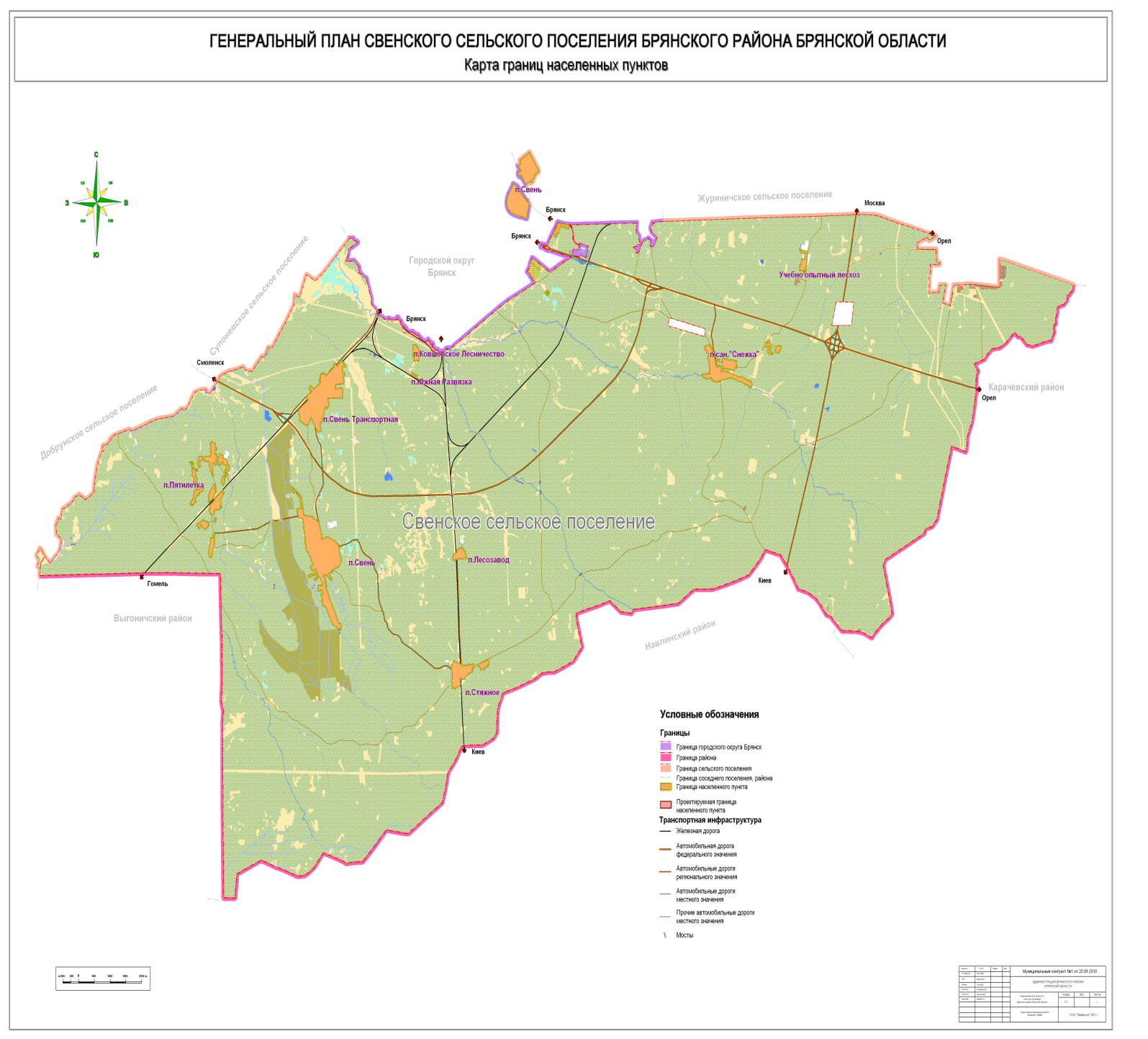 Рисунок 1. Границы Cвенского сельского поселения.п. Свень является административным центром Cвенского сельского поселения, что определяет положение поселения в сети учреждений социальной инфраструктуры. Большинство базовых объектов социальной инфраструктуры сконцентрированы в п. Свень.Согласно СП 131.13330.2012 «Строительная климатология» расчетная температура для проектирования отопления равна -26°С, вентиляции соответственно -2,0°С, при скорости ветра 2,9 м/с. Продолжительность отопительного периода 199 дней (2019 год).Схема актуализируется в соответствии с требованиями следующих нормативных документов:Федерального закона от 27.07.2010 №190-ФЗ «О теплоснабжении» с изменениями и дополнениями от 19.12.2016 г.;Постановление Правительства РФ от 22.02.2012 №154 «О требованиях к схемам теплоснабжения, порядку их разработки и утверждения» с изменениями и дополнениями на 16 марта 2019 г.;Постановление Правительства РФ от 16.04.2012 г. № 307 «О порядке подключения к системам теплоснабжения и о внесении изменений в некоторые акты Правительства Российской Федерации» с изменениями и дополнениями от 07 марта 2017 г.;Постановление Правительства РФ от 08.08.2012 №808 «Об организации теплоснабжения в Российской Федерации и о внесении изменений в некоторые акты Правительства Российской Федерации» с изменениями и дополнениями на 4 февраля 2017 г.;Постановление Правительства РФ от 22.10.2012 г. № 1075 «О ценообразовании в сфере теплоснабжения» с изменениями и дополнениями на 24 января 2017 г.;«Методических основ разработки схем теплоснабжения поселений и промышленных узлов РФ» РД-10-ВЭП, разработанных ОАО «Объединение ВНИПИЭНЕРГОПРОМ» и введенных в действие с 22.05.2006 г.;Для расчета основных градостроительных параметров развития территории принят следующий прогноз численности постоянного населения МО Свенское сельское поселение Брянского  муниципального района Брянской области:	Таблица 1 – динамика роста численности населенияПорядка 91% жилья поселения находится в частной собственности. Жилищный фонд представлен среднеэтажной и малоэтажной (индивидуальной) застройкой. В целом оборудованность жилого фонда поселения инженерным обеспечением следует характеризовать, как высокую. Характеристика элементов климата приводится по данным метеостанции г. Брянск на основании СП 131.13330.2018 Строительная климатология. Актуализированная редакция СНиП 23-01-99* (с Изменениями №1, 2), дата введения 29.05.2019 г. и отражены в таблице 2, таблице 3, таблице 4.Таблица 2 – Средняя месячная и годовая температура воздуха, 0СТаблица 3– Средняя месячная и годовая скорость ветра, м/сТаблица 4– Климатическая характеристика по метеостанции г. БрянскРАЗДЕЛ 1. ПОКАЗАТЕЛИ СУЩЕСТВУЮЩЕГО И ПЕРСПЕКТИВНОГО СПРОСА НА ТЕПЛОВУЮ ЭНЕРГИЮ (МОЩНОСТЬ) И ТЕПЛОНОСИТЕЛЬ В УСТАНОВЛЕННЫХ ГРАНИЦАХ ТЕРРИТОРИИ ПОСЕЛЕНИЯ, ГОРОДСКОГО  ОКРУГАа) площадь строительных фондов и приросты площади строительных фондов по расчетным элементам территориального деления с разделением объектов строительства на многоквартирные дома, жилые дома, общественные здания и производственные здания промышленных предприятий по этапам – на каждый год первого 5-летнего периода и на последующие 5 летние периоды (далее этапы)Согласно Генеральному плану современный жилищный фонд МО Свенское сельское поселение Брянского района Брянской области представлен среднеэтажной и малоэтажной (индивидуальной) застройкой. В соответствии со сценарием развития МО Свенское сельское поселение Брянского района Брянской области  к 2030 году расчетная численность населения поселения составит около 3700 человек.Препологаемое новое жилищное строительство полностью размещается в нынешних границах МО.В Генеральном плане сельского песеления предполагается в основном развитие только индивидуальной жилой застройки. Реализация проектных мероприятий не изменит структуру жилого фонда поселения, преобладающей так же останется индивидуальная застройка.Исходя из того, что основной прирост строительных фондов будет составлять индивидуальная застройка, с учетом последних тенденций в градостроительстве, количество перспективных потребителей централизованной системы теплоснабжения будет увеличиваться по мере нового строительства, с учетом индивидуальных источников тепловой энергии. Это связано с тем, что малоэтажная застройка, а также индивидуальные жилые дома, будут  обеспечиваться теплом от автономных источников (автономных индивидуальных котельных). На момент  разработки  схемы  теплоснабжения  можно  выделить   перспективные  зоны, в которых потребители будут подключены к централизованной системе теплоснабжения: котельные ГУП «Брянсккоммунэнерго». Подключение новых потребителей на перспективу, согласно Генеральному плану,  не планируется . Максимальные нагрузки потребителей, подключенных к источникам тепловой энергии, составляют:Таблица 5 – максимальные нагрузки источников тепловой энергииб) объемы потребления тепловой энергии (мощности) теплоносителя и приросты потребления тепловой энергии теплоносителя с разделением по видам теплопотребления в каждом элементе территориального деления на каждом этапеВ Генеральном плане МО Свенское сельское поселение Брянского района Брянской области предполагается развитие в основном индивидуальными жилыми домами и зоной застройки малоэтажными  жилыми домами. Строительство новых объектов социальной сферы не планируется. Проведение капитального строительства объектов, подключаемых к системе теплоснабжения на территории МО Свенское сельское поселение Брянского района Брянской области до 2027 г. и на расчетный срок до 2030 г.  не планируется.Расход тепловой энергии, необходимый в МО Свенское сельское поселение Брянского района Брянской области, представлен в таблице 6.Таблица 6– перспективный расход тепловой энергии, необходимый для отопления с учетом новой застройки МО Свенское сельское поселение Брянского района Брянской области.Прогнозируемые потребности расхода тепловой энергии для нужд ЖКС по очередности строительства представлены в таблице 7.Таблица 7 – Объекты,  подключенные к централизованной системе теплоснабженияДанная информация раскрывает перспективное потребление тепловой энергии  по всей территориальной зоне МО Свенское сельское поселение Брянского района Брянской области в полном объеме.Поэтому для описания динамики развития систем теплоснабжения МО Свенское сельское поселение Брянского района Брянской области было принято, что текущее положение и расчетный период являются основными этапами развития. Расчет приведен в соответствии с формулами физических свойств термодинамики жидкостей - справочник В.И. Манюк, Я.И. Каплинский «Наладка и эксплуатация водяных тепловых сетей». Прогноз перспективных удельных расходов тепловой энергии составляется исходя из перечня объектов, планируемых к подключению централизованной системе теплоснабжения. Перечень данных объектов представлен в предыдущем разделе. Прогноз удельных расходов тепловой энергии составляется исходя из перечня объектов,  подключенных к централизованной системе теплоснабжения. Перечень данных объектов представлен в таблице 8. Таблица 8. –Объекты,  подключенные к централизованной системе теплоснабженияв) потребление тепловой энергии (мощности) и теплоносителя объектами, расположенными в зонах, с учетом возможных изменений производственных зон и их перепрофилирования и приросты потребления тепловой энергии (мощности), теплоносителя производственными объектами с разделением по видам теплопотребления и по видам теплоносителя (горячая вода и пар) на каждом этапеВ связи с тем, что нет конкретных данных касательно развития производственной зоны, невозможно дать оценку на долгосрочную перспективу. Также стоит принимать во внимание нестабильную ситуацию в экономике РФ, что в свою очередь затрудняет долгосрочное планирование в сфере строительства и в сфере производства.РАЗДЕЛ 2. СУЩЕСТВУЮЩИЕ И ПЕРСПЕКТИВНЫЕ БАЛАНСЫ РАСПОЛОГАЕМОЙ ТЕПЛОВОЙ МОЩНОСТИ ИСТОЧНИКОВ ТЕПЛОВОЙ ЭНЕРГИИ И ТЕПЛОВОЙ НАГРУЗКИ ПОТРЕБИТЕЛЕЙа) радиус эффективного теплоснабжения позволяющий определить условия, при которых подключение новых или увеличивающих тепловую нагрузку теплопотребляющих установок к системе теплоснабжения нецелесообразно вследствие увеличения совокупных расходов в указанной системе на единицу тепловой мощности, определяемый для зоны действия каждого источника тепловой энергииТак как не планируется подключение тепловых нагрузок к котельным МО Свенское сельское поселение Брянского района Брянской области, то в перспективе эффективные радиусы существующих котельных не изменится. Расчет эффективного радиуса теплоснабжения для котельных ГУП «Брянсккоммунэнерго» покажет объективные значения масштабов данной зоны теплоснабжения в целом. Расчет оптимального радиуса представлен в табл. 9.Таблица 9.1–  Расчет оптимального радиуса котельной Брянский р-н, п. Пятилетка, ул. Школьная, 3б	Таблица 9.2–  Расчет оптимального радиуса котельной Брянский р-н, п. Свень, БМК ул. Советская, 5	Таблица 9.3–  Расчет оптимального радиуса котельной Брянский р-н, п. Свень-Транспортная, ул. Транспортная, 2б) описание	существующих и перспективных зон действия систем теплоснабжения и источников тепловой энергииЦентрализованное теплоснабжение сельского поселения осуществляется от 7 источников, расположенных в городском поселении: котельные ГУП «Брянсккоммунэнерго» -3 ед. Общая установленная мощность системы теплоснабжения указана в таблице 5.Протяженность тепловых сетей в двухтрубном исчислении составляет:котельные ГУП «Брянсккоммунэнерго» - 4,911км.  Суммарная подключенная нагрузка по котельным указана в таблице 5. Топливом для котельных является природный газ. Зоны действия котельных в сельском поселении включают в себя 3 технологические зоны теплоснабжения:в) описание существующих и перспективных зон действия индивидуальных источников тепловой энергииЧасть потребителей МО Свенское сельское поселение Брянского района Брянской области не имеют централизованного теплоснабжения. Потребители индивидуальной застройки используют для своих нужд газовые котлы малой мощности. Так же распространены электрические обогреватели. Теплофикационные установки размещаются в специальных пристройках (помещениях). Котлы имеют в своем комплексе дополнительный контур для приготовления горячей воды.г) перспективные балансы тепловой мощности и тепловой нагрузки в перспективных зонах действия источников тепловой энергии, в том числе работающих на единую тепловую сеть, на каждом этапеБалансы тепловых мощностей котельных в МО Свенское сельское поселение Брянского района Брянской области и перспективы тепловых нагрузок в зоне действия источников тепловой энергии с определением резервов и дефицитов относительно существующей тепловой мощности нетто источников приведены в таблице 10. Значения подключенных и перспективных нагрузок на расчетный период для котельных являются актуальными исходя из учета нового строительства в районе централизованных котельных МО Свенское сельское поселение Брянского района Брянской области до 2030 года. Исходя из материалов Генерального плана и представленных сведений о новом строительстве администрацией МО Свенское сельское поселение Брянского района Брянской области, прирост подключяемых тепловых нагрузок не планируется.Таблица 10. – Балансы тепловой энергии (мощности) и перспективной тепловой нагрузки в технологической зоне действия источников тепловой энергии с определением резервов (дефицитов) существующей располагаемой тепловой мощности источников тепловой энергииРАЗДЕЛ 3. СУЩЕСТВУЮЩИЕ И ПЕРСПЕКТИВНЫЕ БАЛАНСЫ ТЕПЛОНОСИТЕЛЯа) перспективные балансы производительности водоподготовительных установок и максимального потребления теплоносителя теплопотребляющими установками потребителейРасчет перспективных балансов теплоносителя производился исходя из расчетных тепловых нагрузок к расчетному периоду (2030 год) с температурным перепадом между  системами подающего и обратного трубопровода 25°С. В таблице 11 представлен перспективный баланс максимального потребления теплоносителя теплопотребляющими установками на расчетный период (2030 год).Таблица 11 – Перспективный баланс максимального потребления теплоносителя теплопотребляющими установками на расчетный период (2030 год).б) перспективные балансы производительности водоподготовительных установок источников тепловой энергии для компенсации потерь теплоносителя в аварийных режимах работы систем теплоснабженияОбъем аварийной подпитки рассчитан согласно п.6.17 СНиП 41-02-2003 «Тепловые сети». Для открытых и закрытых систем теплоснабжения должна предусматриваться дополнительно аварийная  подпитка  химически  не  обработанной  и  не деаэрированной  водой,  расход которой принимается в количестве 2% объема воды в трубопроводах тепловых сетей. Результаты расчета представлены в таблице 12.Таблица 12. – Перспективный баланс производительности водоподготовительных установок на расчетный период (2030 год).РАЗДЕЛ 4. ОСНОВНЫЕ ПОЛОЖЕНИЯ МАСТЕР-ПЛАНА РАЗВИТИЯ СИСТЕМ ТЕПЛОСНАБЖЕНИЯ ПОСЕЛЕНИЯ, СЕЛЬСКОГО ОКРУГА, ГОРОДА ФЕДЕРАЛЬНОГО ЗНАЧЕНИЯа) описание сценария развития теплоснабжения поселения, городског округа1 Вариант.Проведение реконструкции котельной в п. Пятилетка, ул. Школьная, 3б. Стоимость планируемых работ определить ПСД. Предположителные затраты на реконструкцию котельной составят 16400,0 млн. рулей. Произвести замену существующих котлов КЧМ – 5 на котлы с более высоким КПД (более 85 %) с учетом подключенных нагрузок.Для повышения эффективности функционирования и обеспечения нормативной надежности системы теплоснабжения рекомендуется модернизация тепловых сетей с заменой существующих трубопроводов, в т. ч. выработавших свой ресурс, на новые в пенополиуретановой изоляции трубопроводы (стальные или выполненные из термостойкого пластика). Замена трубопроводов на новые приведет к снижению потерь тепловой энергии за счет более эффективной теплоизоляции и минимизации утечек на тепловых сетях.2 Вариант.Реконструкция котельной п. Пятилетка, ул. Школьная, 3б и реконструкция тепловых сетей не будут реализовываться. Соответственно будет проиходить износ ссистемы теплоснабжения и как следствие будут ухудшаться показатели ее работы (повысится аварийность тепловых сетей и котельной, снизится КПД, увеличатся эксплуатационные издержки).б) обоснования выбора приоритетного сценария развития теплоснабжения поселения, сельского поселения .Приоритетным вариантом перспективного развития систем теплоснабжения Свенского СП  предлагается вариант 1, предусматривающий реконструкцию котельной п. Пятилетка, ул. Школьная, 3б и реконструкция тепловых сетей. Затраты на проведение работ определяются проектно-сметной документацией.РАЗДЕЛ 5.         ПРЕДЛОЖЕНИЯ ПО СТРОИТЕЛЬСТВУ, РЕКОНСТРУКЦИИ И ТЕХНИЧЕСКОМУ ПЕРЕВООРУЖЕНИЮИСТОЧНИКОВ ТЕПЛОВОЙ ЭНЕРГИИа) предложения по строительству источников тепловой энергии, обеспечивающих перспективную тепловую нагрузку на осваиваемых территориях поселения, сельского округа, для которых отсутствует возможность или целесообразность передачи тепловой энергии от существующих или реконструируемых источников тепловой энергии. Обоснование отсутствия возможности передачи тепловой энергии от существующих или реконструируемых источников тепловой энергии основывается на расчетах радиуса эффективного теплоснабженияИсходя из того, что основной прирост строительных фондов будет составлять индивидуальная и малоэтажная застройка (с учетом последних тенденций в градостроительстве, малоэтажная застройка будет представлена в большей части коттеджами), количество перспективных потребителей централизованной системы теплоснабжения на данном этапе актуальной схемы теплснабжения не увеличится. Это связано с тем, что застройка в основном будет обеспечиваться теплом от автономных источников (автономных индивидуальных котельных). На момент разработки  схемы  теплоснабжения  можно  выделить  3 перспективные  зоны, в которых потребители будут подключены к централизованной системе теплоснабжения: котельные ГУП «Брянсккоммунэнерго».Все нагрузки существующих потребителей централизованного теплоснабжения в перспективе принимаются равными на текущий момент. Согласно Генеральному плану и информации администрации МО Свенское сельское поселение Брянского района Брянской области, на территории поселения производство капитального строительства объектов с подключением к централизованной системе теплоснабжения не предусмотрено. Котельные имеют необходимый резерв тепловой мощности (с условием проведения теплотехнической наладки котлов, тепловых сетей - увеличением пропускной способности существующих трубопроводов) для обеспечения тепловой энергией всех подключенных объектов.Насосное оборудование котельных имеют различный моральный и физический износ, в зависимости от объемов их эксплуатации и проведением ППР. б) предложения по реконструкции источников тепловой энергии, обеспечивающих перспективную тепловую нагрузку в существующих и расширяемых зонах действия источников тепловой энергииКотельные МО Свенское сельское поселение Брянского района Брянской области на момент актуализации схемы имеют необходимый резерв тепловой мощности (с условием проведения теплотехнической наладки котлов, тепловых сетей - увеличением пропускной способности существующих трубопроводов) для обеспечения тепловой энергией всех подключенных объектов.  Рекомендуется проведение реконструкции котельной в п. Пятилетка, ул. Школьная, 3б. Стоимость планируемых работ определить ПСД. Предположителные затраты на реконструкцию котельной составят 16400,0 млн. рулей.в) предложения по техническому перевооружению источников тепловой энергии с целью повышения эффективности работы систем теплоснабженияДо расчетного периода 2030 года планируется проведение реконструкции котельной в п. Пятилетка, ул. Школьная, 3б. Стоимость планируемых работ определить ПСД. Предположителные затраты на реконструкцию котельной составят 16400,0 млн. рулей. Произвести замену существующих котлов КЧМ – 5 на котлы с более высоким КПД (более 85 %) с учетом подключенных нагрузок.Для повышения эффективности функционирования и обеспечения нормативной надежности системы теплоснабжения рекомендуется модернизация тепловых сетей с заменой существующих трубопроводов, в т. ч. выработавших свой ресурс, на новые в пенополиуретановой изоляции трубопроводы (стальные или выполненные из термостойкого пластика). Замена трубопроводов на новые приведет к снижению потерь тепловой энергии за счет более эффективной теплоизоляции и минимизации утечек на тепловых сетях.г) графики совместной работы источников тепловой энергии, функционирующих в режиме комбинированной выработки электрической и тепловой энергии и котельных, меры по выводу из эксплуатации, консервации и демонтажу избыточных источников тепловой энергии, а также источников тепловой энергии, выработавших нормативный срок службы, в случае, если продление срока службы технически невозможно или экономически нецелесообразноНе планируется, так как отсутствует источник тепловой энергии с комбинированной выработкой тепловой и электрической энергии. Порядок возможной реконструкции котельной будет определяться в ходе разработки проектной документации.д) меры по переоборудованию котельных в источники комбинированной выработки электрической и тепловой энергии для каждого этапаНе планируется, так как отсутствует источник тепловой энергии с комбинированной выработкой тепловой и электрической энергии.е) меры по переводу котельных, размещенных в существующих и расширяемых зонах действия источников комбинированной выработки тепловой и электрической энергии, в пиковый режим работы для каждого этапа, в том числе график переводаНе планируется, так как отсутствует источник тепловой энергии с комбинированной выработкой тепловой и электрической энергии.ж) решения о загрузке источников тепловой энергии, распределении (перераспределении)  тепловой  нагрузки  потребителей  тепловой  энергии  в  каждой зоне действия системы теплоснабжения между источниками тепловой энергии, поставляющими тепловую энергию в данной системе теплоснабжения, на каждом этапеПотребность в распределении (перераспределении) тепловой энергии потребителей тепловой энергии в зоне действия не требуется.з) оптимальный температурный график отпуска тепловой энергии для каждого источника тепловой энергии или группы источников в системе теплоснабжения, работающей на общую тепловую сеть, устанавливаемый для каждого этапа, и оценку затрат при необходимости его измененияНа момент разработки схемы теплоснабжения котельные МО Свенское сельское поселение работают по температурным графикам, указанные в таблице 13:Таблица 13. – температурный график работы котельныхи) предложения по перспективной установленной тепловой мощности каждого источника тепловой энергии с учетом аварийного и перспективного резерва тепловой мощности с предложениями по утверждению срока ввода в эксплуатацию новых мощностейДанный раздел по котельным рассматривается в ходе разработки проектной документации.к) анализ целесообразности ввода новых и реконструкции существующих источников тепловой энергии с использованием возобновляемых источников  энергииВ МО Свенское сельское поселение Брянского района Брянской области на момент разработки схемы теплоснабжения не существует источников тепловой энергии с использованием возобновляемых источников тепловой энергии. Данные технологии для централизованного теплоснабжения в перспективе развития тепловых сетей не предусматриваются.л) вид топлива, потребляемый источником тепловой энергии, в том числе с использованием возобновляемых источников энергииВ   МО Свенское сельское поселение Брянского района Брянской области не   существует   и   не  предусматривается строительство источников тепловой энергии, используемых возобновляемые источники тепловой энергии.РАЗДЕЛ 6. ПРЕДЛОЖЕНИЯ ПО СТРОИТЕЛЬСТВУ, РЕКОНСТРУКЦИИИ ТЕПЛОВЫХ СЕТЕЙа) предложения по строительству и реконструкции тепловых сетей, обеспечивающих перераспределение тепловой нагрузки из зон с дефицитом располагаемой тепловой мощности источников тепловой энергии в зоны с резервом располагаемой тепловой мощности источников тепловой энергии (использование существующих резервов)Рекомендуется произвести замену старых трубопроводов, а так же их реконструкцию с учетом перевода жилого фонда на индивидуальное отопление. Исходя из того, что максимальный срок эксплуатации тепловых сетей, согласно нормативам, составляет 25 лет, все сети, проложенные до 2003 года, нуждаются в замене до 2030 года.В целях бесперебойного обеспечения тепловой энергии потребителе и выполнения графика планово-предупредительных ремонтов планируется проведения следующих работ, указанных в таблице 14.Таблица 14 – работы по замене трубопроводовб) предложения по строительству и реконструкции тепловых сетей для обеспечения перспективных приростов тепловой нагрузки в осваиваемых районах поселения, сельского округа под жилищную, комплексную или производственную застройкуИсходя из того, что максимальный срок эксплуатации тепловых сетей, согласно нормативам, составляет 25 лет, предлагается произвести замену старых трубопроводов, а так же реконструкцию с учетом перевода жилого фонда на индивидуальное отопление. в) предложения по строительству и реконструкции тепловых сетей в целях обеспечения условий, при наличии которых существует возможность  поставок тепловой энергии потребителям от различных источников тепловой энергии при сохранении надежности теплоснабжения
Строительство тепловых сетей, для обеспечения возможности поставок тепловой энергии потребителям от различных источников тепловой энергии при сохранении надежности теплоснабжения не требуется в связи с достаточной надежностью существующей конфигурации тепловых сетей. Рекомендуется произвести замену старых трубопроводов, а так же их реконструкцию с учетом перевода жилого фонда на индивидуальное отопление.г) предложения по строительству и реконструкции тепловых сетей для повышения эффективности функционирования системы теплоснабжения, в том числе за счет перевода котельных в пиковый режим работы или ликвидации котельныхРекомендуется произвести замену старых трубопроводов, а так же их реконструкцию с учетом перевода жилого фонда на индивидуальное отопление.д) предложения по строительству и реконструкции тепловых сетей для обеспечения нормативной надежности и безопасности теплоснабжения,  определяемых в соответствии с методическими указаниями по расчету уровня надежности и качеству поставляемых товаров, оказываемых услуг для организаций, осуществляющих деятельность по производству и (или) передаче тепловой энергии, утверждаемыми уполномоченным Правительством Российской Федерации федеральным органом исполнительной властиДля обеспечения надежной работы системы теплоснабжения в МО Свенское сельское поселение Брянского района Брянской области не требуется перекладка существующих магистральных трубопроводов. Все изменения и модернизация тепловых сетей необходимо учесть при разработке проектной документации на реконструкцию сетей.РАЗДЕЛ 7. ПРЕДЛОЖЕНИЯ ПО ПЕРЕВОДУ ОТКРЫТЫХ СИСТЕМ ТЕПЛОСНАБЖЕНИЯ (ГОРЯЧЕГО ВОДОСНАБЖЕНИЯ) В ЗАКРЫТЫЕ СИСТЕМЫ ГОРЯЧЕГО ВОДОСНАБЖЕНИЯ"Система теплснабжения МО Свенское сельское поселение Брянского района Брянской закрытая. РАЗДЕЛ 8. ПЕРСПЕКТИВНЫЕ ТОПЛИВНЫЕ БАЛАНСЫРасчеты перспективных максимальных годовых расходов топлива для зимнего, и переходного периодов по элементам территориального деления выполнены на основании данных о среднемесячной температуры наружного воздуха, суммарной присоединенной тепловой нагрузке и удельных расходов условного топлива. Результаты расчётов перспективного годового расхода топлива к 2030 году представлены в таблице 15.Таблица 15. –  перспективный годовой расход топлива на расчетный срок (2030 г.)РАЗДЕЛ 9. ИНВЕСТИЦИИ В СТРОИТЕЛЬСТВО, РЕКОНСТРУКЦИИЮ, ТЕХНИЧЕСКОЕ ПЕРЕВООРУЖЕНИЕ И (ИЛИ) МОДЕРНИЗАЦИЮа) предложения по величине необходимых инвестиций в строительство, реконструкцию и техническое перевооружение источников тепловой энергии и тепловых сетей на каждом этапеПроведение реконструкции котельной в п. Пятилетка, ул. Школьная, 3б. Стоимость планируемых работ определить ПСД. Предположителные затраты на реконструкцию котельной составят 16400,0 млн. рулей. Произвести замену существующих котлов КЧМ – 5 на котлы с более высоким КПД (более 85 %) с учетом подключенных нагрузок.Для повышения эффективности функционирования и обеспечения нормативной надежности системы теплоснабжения рекомендуется модернизация тепловых сетей с заменой существующих трубопроводов, в т. ч. выработавших свой ресурс, на новые в пенополиуретановой изоляции трубопроводы (стальные или выполненные из термостойкого пластика). Замена трубопроводов на новые приведет к снижению потерь тепловой энергии за счет более эффективной теплоизоляции и минимизации утечек на тепловых сетях.В целях бесперебойного обеспечения тепловой энергии потребителе и выполнения графика планово-предупредительных ремонтов планируется проведения следующих работ, указанных в таблице 16.Таблица 16. – работы по замене трубопроводовб) предложения по величине инвестиций в строительство, реконструкцию и техническое перевооружение в связи с изменениями температурного графика и гидравлического режима работы системы теплоснабженияПредложения по данному разделу будут рассматриваться в ходе разработки проектной документации на разработку и строительство элементов системы теплоснабжения.РАЗДЕЛ 10. РЕШЕНИЕ О ПРИСВОЕНИИ СТАТУСА ЕДИНОЙ ТЕПЛОСНАБЖАЮЩЕЙ ОРГАНИЗАЦИИ (ОРГАНИЗАЦИЯМ)В соответствии со статьей 2 п. 28 Федерального закона от 27 июля 2010 года №190-ФЗ «О теплоснабжении»:Единая теплоснабжающая организация в системе теплоснабжения (далее - единая теплоснабжающая организация) – теплоснабжающая организация, которая определяется в схеме теплоснабжения федеральным органом исполнительной власти, уполномоченным Правительством Российской Федерации на реализацию государственной политики в сфере теплоснабжения, или органом местного самоуправления на основании критериев и в порядке, которые установлены правилами организации теплоснабжения, утвержденными Правительством Российской Федерации.В соответствии с пунктом 22 «Требований к порядку разработки и утверждения схем теплоснабжения», утвержденных Постановлением Правительства Российской Федерации от 22.02.2012 №154:Определение в схеме теплоснабжения единой теплоснабжающей организации (организаций) осуществляется в соответствии с критериями и порядком определения единой теплоснабжающей организации установленным Правительством Российской Федерации.Критерии и порядок определения единой теплоснабжающей организации установлены Постановлением Правительства Российской Федерации от 08.08.2012 № 808 «Об организации теплоснабжения в Российской Федерации и о внесении изменений в некоторые акты Правительства Российской Федерации».В соответствии с требованиями документа:Статус единой теплоснабжающей организации присваивается теплоснабжающей и (или) теплосетевой организации решением федерального органа исполнительной власти (в  отношении городов населением 500 тысяч человек и более) или органа местного самоуправления (далее – уполномоченные органы) при утверждении схемы теплоснабжения.В проекте схемы теплоснабжения должны быть определены границы зон деятельности единой теплоснабжающей организации (организаций). Границы зоны (зон) деятельностиединой теплоснабжающей организации (организаций) определяются границами системы теплоснабжения.Для присвоении организации статуса единой теплоснабжающей организации на территории поселения, сельского округа лица, владеющие на праве собственности или инымзаконном основании источниками тепловой энергии и (или) тепловыми сетями, подают в уполномоченный орган в течение 1 месяца с даты опубликования (размещения) в установленном порядке проекта схемы теплоснабжения, а также с даты опубликования (размещения) сообщения, указанного в пункте 17 настоящих Правил, заявку на присвоение организации статуса единой теплоснабжающей организации с указанием зоны ее деятельности. К заявке прилагается бухгалтерская отчетность, составленная на последнюю отчетную дату перед подачей заявки, с отметкой налогового органа о ее принятии.Уполномоченные органы обязаны в течение 3 рабочих дней, с даты окончания срока подачи заявок, разместить сведения о принятых заявках на сайте поселения, сельского округа, н сайте соответствующего субъекта Российской Федерации в информационно- телекоммуникационной сети «Интернет» (далее - официальный сайт).В случае если на территории поселения, сельского округа существуют несколько систем теплоснабжения, уполномоченные органы вправе:определить единую теплоснабжающую организацию (организации) в каждой из систем теплоснабжения, расположенных в границах поселения, сельского округа;определить на несколько систем теплоснабжения единую теплоснабжающую организацию, если такая организация владеет на праве собственности или ином законном основании источниками тепловой энергии и (или) тепловыми сетями в каждой из систем теплоснабжения, входящей в зону её деятельности.В случае если в отношении одной зоны деятельности единой теплоснабжающей организации подана одна заявка от лица, владеющего на праве собственности или ином законном основании источниками тепловой энергии и (или) тепловыми сетями в соответствующей системе теплоснабжения, то статус единой теплоснабжающей организации присваивается указанному лицу.В случае, если в отношении одной зоны деятельности единой теплоснабжающей организации подано несколько заявок от лиц, владеющих на праве собственности или ином законном основании источниками тепловой энергии и (или) тепловыми сетями в соответствующей системе теплоснабжения, орган местного самоуправления присваивает статус единой теплоснабжающей организации в соответствии с критериями определения единой теплоснабжающей организации.В случае если в отношении зоны деятельности единой теплоснабжающей организации не подано ни одной заявки на присвоение соответствующего статуса, статус единой теплоснабжающей организации присваивается организации, владеющей в соответствующей зоне деятельности источниками тепловой энергии и (или) тепловыми сетями, и соответствующей критериям.Критерии определения единой теплоснабжающей организации:владение на праве собственности или ином законном основании источниками тепловой энергии с наибольшей рабочей тепловой мощностью и (или) тепловыми сетями с наибольшей емкостью в границах зоны деятельности единой теплоснабжающей организации;размер собственного капитала;способность в лучшей мере обеспечить надежность теплоснабжения в соответствующей системе теплоснабжения.Размер собственного капитала определяется по данным бухгалтерскойотчетности, составленной на последнюю отчетную дату перед подачей заявки на присвоение статуса единой теплоснабжающей организации с отметкой налогового органа о ее принятии;Единая теплоснабжающая организация обязана:заключать и надлежаще исполнять договоры теплоснабжения со всеми обратившимися к ней потребителями тепловой энергии в своей зоне деятельности;осуществлять мониторинг реализации схемы теплоснабжения и подавать в орган, утвердивший схему теплоснабжения, отчеты о реализации, включая предложения по актуализации схемы;надлежащим образом исполнять обязательства перед иными теплоснабжающими и теплосетевыми организациями в зоне своей деятельности;осуществлять контроль режимов потребления тепловой энергии в зоне своей деятельности.В МО Свенское сельское поселение Брянского района Брянской области критериям единой теплоснабжающей организации удовлетворяет ГУП «Брянсккоммунэнерго».РАЗДЕЛ 11. РЕШЕНИЕ О РАСПРЕДЕЛЕНИИ ТЕПЛОВОЙ НАГРУЗКЕ МЕЖДУ ИСТОЧНИКАМИ ТЕПЛОВОЙ ЭНЕРГИИЗоны действия котельных в МО Свенское сельское поселение Брянского района Брянской области включают в себя 3 технологические зоны теплоснабжения. Потребители зон действия котельных указаны в таблице 17.Таблица 17. – объекты, подключенные к централизованной системе теплоснабженияРАЗДЕЛ 12. РЕШЕНИЯ ПО БЕЗХОЗЯНЫМ ТЕПЛОВЫМ СЕТЯМБесхозяйные тепловые сети в границах муниципального образования Свенское сельское поселение Брянского муниципального района Брянской области, по представленной информации Администрации Свенского сельского поселения, не выявлено. РАЗДЕЛ 13. СИНХРОНИЗАЦИЯ СХЕМЫ ТЕПЛОСНАБЖЕНИЯ СО СХЕМОЙ ГАЗОСНАБЖЕНИЯ И ГАЗИФИКАЦИИ СУБЪЕКТА РОССИЙСКОЙ ФЕДЕРАЦИИ И (ИЛИ) ПОСЕЛЕНИЯ, СХЕМОЙ И ПРОГРАММОЙ РАЗВИТИЯ ЭЛЕКТРОЭНЕРГИИ, А ТАКЖЕ СО СХЕМОЙ ВОДОСНАБЖЕНИЯ И ВОДООТВЕДЕНИЯ ПОСЕЛЕНИЯ, ГОРОДСКОО ОКРУА, ГОРОДА ФЕДЕРАЛЬНОГО ЗНАЧЕНИЯа) описание решений (на основе утвержденной региональной (межрегиональной) программы газификации жилищно-коммунального хозяйства, промышленных и иных организаций) о развитии соответствующей системы газоснабжения в части обеспечения топливом источников тепловой энергииСогласно Концепции участия ОАО «Газпром» в газификации регионов Российской Федерации с целью обеспечения эффективности инвестиций разрабатываются Планы-графики синхронизации выполнения Программ газификации регионов Российской Федерации. В рамках их реализации строительство внутрипоселковых газопроводов и подготовка к приему газа потребителей (население, объекты коммунально-бытовой и социальной сферы и р.), газифицируемых по Программе газификации, осуществляется за счет бюджетов различного уровня, иных источников, а также средств потребителей. Финансирование работ по строительству и реконструкции объектов газоснабжения осуществляется за счет средств ООО «Газпром межрегионгаз» и ОАО «Газпром». Финансирование программ газификации региона также осуществляется газораспределительными организациями за счет специальных надбавок к тарифам на услуги по транспортировке газа по газораспределительным сетям. Новое жилищное строительство в МО Свенское сельское поселение Брянского района Брянской области для постоянного населения будет вестись, в первую очередь, за счёт реконструкции ветхого и аварийного жилищного фонда, а также, отчасти, уплотнения существующей жилой застройки, и на территориях нового освоения.Реализация проектных мероприятий не изменит структуру жилого фонда поселения, преобладающей так же останется индивидуальная застройка.Исходя из того, что основной приростстроительных фондов будет составлять индивидуальная и малоэтажная застройка (с учетом последних тенденций в градостроительстве, малоэтажная застройка будет представлена в большей части коттеджами), количество перспективных потребителей централизованной системы теплоснабжения будет увеличиваться по мере нового строительства, с учетом индивидуальных источников тепловой энергии. Это связано с тем, что малоэтажная застройка, а также индивидуальные многоквартирные дома, будут  обеспечиваться теплом от автономных источников (автономных индивидуальных котельных). В зонах застройки малоэтажными жилыми домами предусматривается использование индивидуальных источников тепловой энергии.б) описание проблем организации газоснабжения источников тепловой энергииПроблемы по газификации источников тепловой энергии в МО Свенское сельское поселение Брянского района Брянской области отсутствуют.в) предложения по корректировке утвержденной (разработке) региональной (межрегиональной) программы газификации жилищно-коммунального хозяйства, промышленных и иных организаций для обеспечения согласованности такой программы с указанными в схеме теплоснабжения решениями о развитии источников тепловой энергии и систем теплоснабженияПрограмма регионального развития газификации Брянской области разработана и утверждена на 2017 — 2021 годы. Основное и единственное топливо на котельных сельского поселения является природный газ. г) описание решений (вырабатываемых с учетом положений утвержденной схемы и программы развития Единой энергетической системы России) о строительстве, реконструкции, техническом перевооружении, выводе из эксплуатации источников тепловой энергии и генерирующих объектов, включая входящее в их состав оборудование, функционирующих в режиме комбинированной выработки электрической и тепловой энергии, в части перспективных балансов тепловой мощности в схемах теплоснабжения«Схема и программа развития электроэнергетики Брянской области на период 2020 – 2024 годы», утверждена распоряжением Губернатора Брянской области от 29.04.2019 г. №385-РГ. Строительство, реконструкция, техническое перевооружение, вывод из эксплуатации источников тепловой энергии и генерирующих объектов, включая входящее в их состав оборудование, функционирующих в режиме комбинированной выработки электрической и тепловой энергии, в рамках указанного документа не предусмотрены.Размещение источников, функционирующих в режиме комбинированной выработки электрической и тепловой энергии, на территории МО Свенское сельское поселение Брянского района Брянской области, не предусматривается. д) предложения по строительству генерирующих объектов, функционирующих в режиме комбинированной выработки электрической и тепловой энергии, указанных в схеме теплоснабжения, для их учета при разработке схемы и программы перспективного развития электроэнергетики субъекта Российской Федерации, схемы и программы развития Единой энергетической системы России, содержащие в том числе описание участия указанных объектов в перспективных балансах тепловой мощности и энергииВ МО Свенское сельское поселение Брянского района Брянской области, не предусматривается. е) описание решений (вырабатываемых с учетом положений утвержденной схемы водоснабжения муниципального образования) о развитии соответствующей системы водоснабжения в части, относящейся к системам теплоснабженияРешения о развитии соответствующей системы водоснабжения в части, относящейся к системам теплоснабжения, настоящей Схемой теплоснабжения не предусмотрены.ж) предложения по корректировке утвержденной (разработке) схемы водоснабжения муниципального образования, для обеспечения согласованности такой схемы и указанных в схеме теплоснабжения решений о развитии источников тепловой энергии и систем теплоснабженияКорректировка схемы водоснабжения муниципального образования для обеспечения согласованности такой схемы и указанных в Схеме теплоснабжения решений о развитии источников тепловой энергии и систем теплоснабжения не требуется.РАЗДЕЛ 14. ИНДИКАТОРЫ РАЗВИТИЯ СИСТЕМ ТЕПЛОСНАБЖЕНИЯ ПОСЕЛЕНИЯ, СЕЛЬСКОГО ОКРУГА, ГОРОДА ФЕДЕРАЛЬНОГО ЗНАЧЕНИЯа) целевые показатели работы теплоисточникаПоказатели качества Таблица 18. – показатели качества работы теплоисточникаб) показатели надежности систем ресурсоснабженияТаблица 19. – показатели надежности системы ресурсоснабженияв) ожидаемые результаты и целевые показателиТаблица 20. – ожидаемые результаты и целевые показателиг) целевые индикаторы для мониторинга реализации схемы теплоснабженияТаблица 21 – целевые индикаторы для мониторинга реализации схемы теплоснабженияд) надёжность и качество ресурсоснабжения характеризует динамика изменения следующих параметровТаблица 22 – надёжность и качество ресурсоснабженияРАЗДЕЛ 15. ЦЕНОВЫЕ (ТАРИФНЫЕ) ПОСЛЕДСТВИЯРассчитать тарифно-балансовые расчетные модели теплоснабжения потребителей в каждой системе теплоснабжения возможно приблизительно с учетом индекса дефлятора Минэкономразвития. Прогноз тарифа приведен в таблице 24.Таблица 24. Прогноз тарифа на тепловую энергиюНаименование схемыАктуализированная Схема теплоснабжения муниципального образования Свенское сельское поселение Брянского района Брянской области на 2020 год и на период до 2030 года.Основание для разработки схемы–Федеральный закон от 06.10.2003 N 131-ФЗ (ред. от 02.08.2019) «Об общих принципах организации местного самоуправления в Российской Федерации» (с изм. и доп., вступ. в силу с 01.09.2019);– Федеральный закон «О теплоснабжении» от 27.07.2010 N 190-ФЗ;– Приказ Министерства регионального развития РФ от 7 июня 2010 года N 273 «Об утверждении методики расчета значений целевых показателей в области энергосбережения и повышения энергетической эффективности, в том числе в сопоставимых условиях»;–Генеральный план муниципального образования;- Пояснительная записка к прогнозу социально-экономического развития Свенского сельского поселения Брянского муниципального района Брянской области на 2020- 2022 гг.– Федеральный закон «Об энергосбережении и о повышении энергетическойэффективности и о внесении изменений в отдельные законодательные акты Российской Федерации» от 23.11.2009 N 261-ФЗ;–Постановление Правительства РФ от 22 февраля 2012 г. N 154 «О требованиях к схемам теплоснабжения, порядку их разработки и утверждения».Заказчики схемыАдминистрация  Свенского сельского поселения  Основные разработчики схемыООО «НП ТЭКтест-32»Цели актуализации схемы–Обеспечение развития систем централизованного теплоснабжения для существующего и нового строительства жилищного комплекса, а также объектов социально-культурного и рекреационного назначения в период до 2030 года.–Увеличение объемов производства коммунальной продукции (оказание услуг) по теплоснабжению и горячему водоснабжению при повышении качества и сохранении приемлемости действующей ценовой политики.–Улучшение качества работы систем теплоснабжения и горячего водоснабжения.– Снижение вредного воздействия на окружающую среду.Сроки и этапы реализации актуальной схемыПервая очередь – 2026 год; Расчетный срок – 2030 год.Основные индикаторы ипоказатели, позволяющие оценить ход реализации мероприятий схемы и ожидаемые результаты реализации мероприятий из схемы–Снижение потерь воды и тепловой энергии в сетях централизованного отопления и горячего водоснабжения к концу 2030 года. Реконструкция, наладка и шайбирование тепловых сетей.–Установка общедомовых приборов учета тепловой энергии во всех домах, подключенных к системе централизованного  теплоснабжения к концу 2030 году.Населенный пунктЧисленность населения, тыс.чел.Численность населения, тыс.чел.Численность населения, тыс.чел.Населенный пункт2020 год1-я очередь реализации 2025 гРасчетный срок реализации 2030 г.Свенское СП3,6803,6803,700IIIIIIIVVVIVIIVIIIIXXXIXIIГод-7,4-6,6-1,27,013,616,918,417,211,75,6-0,4-5,05,8IIIIIIIVVVIVIIVIIIIXXXIXIIГод3,43,23,23,13,02,72,52,42,52,72,83,22,9№ ПараметрыПоказатели Климатические параметры холодного периода года Климатические параметры холодного периода года Климатические параметры холодного периода года1.1Температура воздуха наиболее холодных суток, 0С, обеспеченностью 0,98- 301.2Температура воздуха наиболее холодных суток, 0С, обеспеченностью 0,92- 272.1Температура воздуха наиболее холодной пятидневки, 0С, обеспеченностью 0,98- 262.2Температура воздуха наиболее холодной пятидневки, 0С, обеспеченностью 0,92- 243Температура воздуха, 0С, обеспеченностью 0,94- 124Абсолютная минимальная температура воздуха, 0С- 425Средне суточная амплитуда температуры воздуха наиболее холодного месяца, 0С5,66Продолжительность и средняя температура воздуха периода со средней суточной температурой воздуха ≤ 80С199 сут.- 2,00С7Средняя месячная относительная влажность воздуха наиболее холодного месяца, %848Количество осадков за ноябрь-март, мм2109Преобладающее направление ветра за декабрь-февральЮКлиматические параметры теплого периода годаКлиматические параметры теплого периода годаКлиматические параметры теплого периода года10Барометрическое давление, гПа99011Температура воздуха, 0С, обеспеченностью 0,952111 Температура воздуха, 0С, обеспеченностью 0,982512Средняя максимальная температура воздуха наиболее теплого месяца, 0С23,813Абсолютная максимальная температура воздуха, 0С3814Средняя суточная амплитуда температуры воздуха наиболее теплого месяца, 0С9,615Средняя месячная относительная влажность воздуха наиболее теплого месяца,%7216Средняя месячная относительная влажность воздуха в 15 час.наиболее теплого месяца, %5817Количество осадков за апрель-октябрь, мм43818Преобладающее направление ветра за июнь-августЗАдрес котельнойКотлыКотлыКотлыКотлыКотлыКотлыКотлыКотлыАдрес котельной№ котлаМарка котлаГод установкиПоверхность нагрева,                   м2Тепловая мощность котловТепловая мощность котловРезерв/Дата последних режимно-наладочных работ котловАдрес котельной№ котлаМарка котлаГод установкиПоверхность нагрева,                   м2ПроектнаяФактическая по результатам испытанийДефицитДата последних режимно-наладочных работ котловАдрес котельной№ котлаМарка котлаГод установкиПоверхность нагрева,                   м2Гкал/часГкал/час+/-, Гкал/чДата последних режимно-наладочных работ котловКот. п. Пятилетка, ул. Школьная, 3б1КЧМ-519828,250,0720,0610,011апр.17Кот. п. Пятилетка, ул. Школьная, 3б2КЧМ-519828,250,0720,082-0,010апр.17216,50,1440,1430,001БМК п. Свень Центральная 1Duotherm Polykraft - 200020141,721,640,080ноя.15БМК п. Свень Центральная 2Duotherm Polykraft - 150020141,291,10,190окт.1723,01Кот. п. Свень - транспортная, ул. Транспортная, 21КЧМ-520018,250,0720,0650,007мар.18Кот. п. Свень - транспортная, ул. Транспортная, 22КЧМ-520018,250,0720,0630,009дек.17216,50,1440,1280,016ПотребительПерваяочередь до 2025 г.Перваяочередь до 2025 г.Расчетный срок (2030 г.)Расчетный срок (2030 г.)ПотребительРасход т/энергии, потребляемый объектами, Гкал/чРасход т/энергии, для отопления новой застройки, Гкал/чРасход т/энергии, потребляемый объектами, Гкал/чРасход т/энергии, для отопления капитальной застройки, Гкал/чМО Свенское сельское поселение 1,8070,01,8070,0Наименование котельныхСуществующие присоединенные нагрузки, Гкал/часНовое строительствоНовое строительствоЧасовая нагрузка на отопление,  ГВС,  Гкал/часЧасовая нагрузка на отопление,  ГВС,  Гкал/часНаименование котельныхСуществующие присоединенные нагрузки, Гкал/часНаименованиеЧасовая нагрузка,Часовая нагрузка на отопление,  ГВС,  Гкал/часЧасовая нагрузка на отопление,  ГВС,  Гкал/часНаименование котельныхСуществующие присоединенные нагрузки, Гкал/часнового объектаГкал/час2026 г.2030 г.Брянский р-н, п. Пятилетка, ул. Школьная, 3б0,0553-00,05530,0553Брянский р-н, п. Свень, БМК ул. Советская, 51,668-01,6681,668Брянский р-н, п. Свень-Транспортная, ул. Транспортная, 20,0836-00,08360,0836Тип потребителяТип потребителяКонтрагент,Адрес потребителяКонтрагент,Адрес потребителяКонтрагент,Адрес потребителяЧасовая нагрузка по ГВС, Гкал/часКот.п.Пятилетка, ул.Школьная,3бКот.п.Пятилетка, ул.Школьная,3бКот.п.Пятилетка, ул.Школьная,3бКот.п.Пятилетка, ул.Школьная,3бКот.п.Пятилетка, ул.Школьная,3бКот.п.Пятилетка, ул.Школьная,3бМуниципальный бюджетКультураЦентр культуры и досуга Брянского района МБУКДом культурып. Пятилетка п, Школьная ул, дом № 120,0095Муниципальный бюджетОбразованиеШкола № 1 п. Свень МБОУШкола № 1 пос. Пятилеткап. Пятилетка п, Школьная ул, дом № 2, корпус А0,0388Областной бюджетБТФОМСБрянская центральная районная больница ГБУЗПятилетский ФАПп. Пятилетка п, Школьная ул, дом № 1, корпус А0,007Кот.п.Свень-Транспортная,ул.Транспортная,2Кот.п.Свень-Транспортная,ул.Транспортная,2Кот.п.Свень-Транспортная,ул.Транспортная,2Кот.п.Свень-Транспортная,ул.Транспортная,2Кот.п.Свень-Транспортная,ул.Транспортная,2Кот.п.Свень-Транспортная,ул.Транспортная,2Муниципальный бюджетКультураЦентр культуры и досуга Брянского района МБУКДом культурып. Свень-Транспортная п, Деповская ул, дом № 120,0172Муниципальный бюджетОбразованиеШкола № 1 п. Свень МБОУШкола № 1 п. Свень Транспортнаяп. Свень с, Транспортный пер, дом № 4, корпус А0,0664Кот.п.Свень, ул.Советская, 5 (БМК)Кот.п.Свень, ул.Советская, 5 (БМК)Кот.п.Свень, ул.Советская, 5 (БМК)Кот.п.Свень, ул.Советская, 5 (БМК)Кот.п.Свень, ул.Советская, 5 (БМК)Кот.п.Свень, ул.Советская, 5 (БМК)Население бытовыеБытовые абонентыПРОНИН А.А.ПРОНИН А.А.                        п. Свень п, Школьная ул, дом № 2, кв.  30,0019Население бытовыеБытовые абонентыСВЕНСКАЯ С/А ..СВЕНСКАЯ С/А .                    п. Свень п, Советская ул, дом № 2, кв.  3Население бытовыеБытовые абонентыКУЗИНА АЛЕКСАНДРА НИКОЛАЕВНАКУЗИНА АЛЕКСАНДРА НИКОЛАЕВНА                                                    п. Свень п, Луначарского ул, дом № 2, кв.30,002Население бытовыеБытовые абонентыАНИКЕЕВА ЗИНАИДА АЛЕКСАНДРОВНААНИКЕЕВА ЗИНАИДА АЛЕКСАНДРОВНА                                                  п. Свень п, Луначарского пер, дом № 30,0038Население бытовыеБытовые абонентыОГУРЦОВА Н.М.ОГУРЦОВА Н.М.                      п. Свень п, Советская ул, дом № 1, кв. 180,0036Население бытовыеБытовые абонентыРЕВИНА Е ВРЕВИНА Е В                                                                      п. Свень п, Луначарского пер, дом № 10,0046Население бытовыеБытовые абонентыКОСИЦЫН ДМИТРИЙ АНДРЕЕВИЧКОСИЦЫН ДМИТРИЙ АНДРЕЕВИЧ                                                       п. Свень п, Луначарского ул, дом № 2, кв.40,0028Население бытовыеБытовые абонентыЗАЙЦЕВА М ГЗАЙЦЕВА М Г                                                                     п. Свень п, Клубная ул, дом № 7, кв.3Население бытовыеБытовые абонентыКОРНЕВА Н ЛКОРНЕВА Н Л                                                                     п. Свень п, Луначарского пер, дом № 5, кв.20,0025Население бытовыеБытовые абонентыКУЗУБ ИГОРЬ ВЛАДИМИРОВИЧКУЗУБ ИГОРЬ ВЛАДИМИРОВИЧ                                                        п. Свень п, Молодежная ул, дом № 3, кв.2Население бытовыеБытовые абонентыПОЛЕХИН С.М.ПОЛЕХИН С.М.                       п. Свень п, Школьная ул, дом № 2, кв.  30,0016Население бытовыеБытовые абонентыАНТОНОВА ЛАРИСА ПЕТРОВНААНТОНОВА ЛАРИСА ПЕТРОВНА                                                        п. Свень п, Молодежная ул, дом № 3, кв.40,0033Население бытовыеБытовые абонентыАНТИПЕНКОВА ЕЛЕНА АЛЕКСЕЕВНААНТИПЕНКОВА ЕЛЕНА АЛЕКСЕЕВНА                                                    п. Свень п, Молодежная ул, дом № 3, кв.10,0021Население бытовыеБытовые абонентыСЕНЧЕНКО В.В.СЕНЧЕНКО В.В.                      п. Свень п, Молодежная ул, дом № 6, кв.  30,0031Население бытовыеБытовые абонентыТОРМАСОВА Г.М.ТОРМАСОВА Г.М.                     п. Свень п, Советская ул, дом № 5, кв. 250,0015Население бытовыеБытовые абонентыВОРОБЬЕВ А.С.ВОРОБЬЕВ А.С.                      п. Свень п, Молодежная ул, дом № 6, кв.  50,0025Население бытовыеБытовые абонентыМИХАЛЕНКОВА Т.В.МИХАЛЕНКОВА Т.В.                   п. Свень п, Советская ул, дом № 5, кв.  50,0035Население бытовыеБытовые абонентыЩЕРБО О АЩЕРБО О А                                                                       п. Свень п, Клубная ул, дом № 2А/1, кв.10,0057Население бытовыеБытовые абонентыПЛИСКУНОВА Н.С.ПЛИСКУНОВА Н.С.                    п. Свень п, Молодежная ул, дом № 8А, кв. 140,0041Население бытовыеБытовые абонентыШАМИЛОВСКИЙ А.С.ШАМИЛОВСКИЙ А.С.                   п. Свень п, Молодежная ул, дом № 1, кв. 230,002Население бытовыеБытовые абонентыПИГАРЕВ В.А.ПИГАРЕВ В.А.                       п. Свень п, Луначарского ул, дом № 1, кв. 170,0029Население бытовыеБытовые абонентыЗИННЕР М.П.ЗИННЕР М.П.                        п. Свень п, Молодежная ул, дом № 8А, кв. 120,0033Население бытовыеБытовые абонентыЯШУТИНА Н.А.ЯШУТИНА Н.А.                       п. Свень п, Советская ул, дом № 1, кв.  90,0035Население бытовыеБытовые абонентыЕМЕЛЬЯНОВ В.И.ЕМЕЛЬЯНОВ В.И.                     п. Свень п, Советская ул, дом № 1, кв. 130,002Население бытовыеБытовые абонентыЕМЕЛЬЯНОВ В.И.ЕМЕЛЬЯНОВ В.И.                     п. Свень п, Советская ул, дом № 2, кв. 160,0043Население бытовыеБытовые абонентыДУБРОВСКИЙ Е ВДУБРОВСКИЙ Е В                                                                  п. Свень п, Луначарского ул, дом № 6, кв.10,0024Население бытовыеБытовые абонентыКЛЕЗОВИЧ Ольга АфонасьевнаКЛЕЗОВИЧ Ольга Афонасьевна                                                      п. Свень п, Клубная ул, дом № 12, кв.---0,0021Население бытовыеБытовые абонентыБУЛЫГИНА Л ВБУЛЫГИНА Л В                                                                    п. Свень п, Луначарского пер, дом № 5, кв.10,0037Население бытовыеБытовые абонентыЕГОРОВА Н.Н.ЕГОРОВА Н.Н.                       п. Свень п, Молодежная ул, дом № 8А, кв.  8Население бытовыеБытовые абонентыШУКЛОВА И.Н.ШУКЛОВА И.Н.                       п. Свень п, Молодежная ул, дом № 1, кв. 110,002Население бытовыеБытовые абонентыКОЧЕРГИНА Е.Ф.КОЧЕРГИНА Е.Ф.                     п. Свень п, Советская ул, дом № 5, кв. 240,0015Население бытовыеБытовые абонентыАНТОНОВ ПЕТР ПЕТРОВИЧАНТОНОВ ПЕТР ПЕТРОВИЧ                                                           п. Свень п, Молодежная ул, дом № 3, кв.30,0021Население бытовыеБытовые абонентыЗИМИН АЛЕКСАНДР ИВАНОВИЧЗИМИН АЛЕКСАНДР ИВАНОВИЧ                                                        п. Свень п, Молодежная ул, дом № 3, корпус А, кв.30,002Население бытовыеБытовые абонентыФЕДОСОВ А ВФЕДОСОВ А В                                                                     п. Свень п, Луначарского ул, дом № 4, кв.20,0044Население бытовыеБытовые абонентыПРУДНИКОВ А МПРУДНИКОВ А М                                                                   п. Свень п, Луначарского ул, дом № 6, кв.20,002Население бытовыеБытовые абонентыВАСИЧКИНА МАРИНА СЕМЕНОВНАВАСИЧКИНА МАРИНА СЕМЕНОВНА                                                      п. Свень п, Луначарского ул, дом № 2, кв.9Население бытовыеБытовые абонентыКРУПСКИЙ АЛЕКСЕЙ АНАТОЛЬЕВИЧКРУПСКИЙ АЛЕКСЕЙ АНАТОЛЬЕВИЧ                                                    п. Свень п, Луначарского ул, дом № 2, кв.50,0013Население бытовыеБытовые абонентыМЕШКОВА О.В.МЕШКОВА О.В.                       п. Свень п, Луначарского пер, дом № 2, кв.  10,0031Население бытовыеБытовые абонентыСЕВАСТЬЯНОВА А.К.СЕВАСТЬЯНОВА А.К.                  п. Свень п, Луначарского пер, дом № 2, кв.  20,0032Население бытовыеБытовые абонентыМУЗАЛЕВ А.А.МУЗАЛЕВ А.А.                       п. Свень п, Луначарского пер, дом № 2, кв.  30,0036Население бытовыеБытовые абонентыАФАНАСЬЕВА С.С.АФАНАСЬЕВА С.С.                    п. Свень п, Луначарского пер, дом № 2, кв.  40,0032Население бытовыеБытовые абонентыДОЛБИЛИНА Е.Л.ДОЛБИЛИНА Е.Л.                     п. Свень п, Луначарского пер, дом № 2, кв.  50,0034Население бытовыеБытовые абонентыЦУКАНОВ В.Д.ЦУКАНОВ В.Д.                       п. Свень п, Луначарского пер, дом № 2, кв.  60,0034Население бытовыеБытовые абонентыНИКОЛАЕВА С.И.НИКОЛАЕВА С.И.                     п. Свень п, Луначарского пер, дом № 2, кв.  70,0042Население бытовыеБытовые абонентыКАЛЮТИЧЕВА Г.С.КАЛЮТИЧЕВА Г.С.                    п. Свень п, Луначарского пер, дом № 2, кв.  80,0028Население бытовыеБытовые абонентыВАСИЧКИНА М.С.ВАСИЧКИНА М.С.                     п. Свень п, Луначарского пер, дом № 2, кв.  90,0036Население бытовыеБытовые абонентыКУЗИНА Т.М.КУЗИНА Т.М.                        п. Свень п, Луначарского пер, дом № 2, кв. 100,0043Население бытовыеБытовые абонентыГЕЙНЦЕ И.А.ГЕЙНЦЕ И.А.                        п. Свень п, Луначарского пер, дом № 2, кв. 110,0029Население бытовыеБытовые абонентыНОСОВЕЦ М.С.НОСОВЕЦ М.С.                       п. Свень п, Луначарского пер, дом № 2, кв. 120,0034Население бытовыеБытовые абонентыНОСОВЕЦ М.С.НОСОВЕЦ М.С.                       п. Свень п, Советская ул, дом № 2, кв. 120,0036Население бытовыеБытовые абонентыГОЛОМАЗОВА Г.Н.ГОЛОМАЗОВА Г.Н.                    п. Свень п, Луначарского пер, дом № 2, кв. 130,0037Население бытовыеБытовые абонентыУВАРОВА Н.А.УВАРОВА Н.А.                       п. Свень п, Луначарского пер, дом № 2, кв. 140,003Население бытовыеБытовые абонентыЧИНДИН А.В.ЧИНДИН А.В.                        п. Свень п, Школьная ул, дом № 1, кв.  30,0036Население бытовыеБытовые абонентыЧИНДИН А.В.ЧИНДИН А.В.                        п. Свень п, Луначарского пер, дом № 2, кв. 150,0032Население бытовыеБытовые абонентыЛИСИЦИНА В.Г.ЛИСИЦИНА В.Г.                      п. Свень п, Луначарского пер, дом № 2, кв. 170,0033Население бытовыеБытовые абонентыКИСТАНОВА В.Д.КИСТАНОВА В.Д.                     п. Свень п, Луначарского пер, дом № 2, кв. 180,003Население бытовыеБытовые абонентыКЛИМОВА М.Н.КЛИМОВА М.Н.                       п. Свень п, Луначарского ул, дом № 1, кв.  10,0028Население бытовыеБытовые абонентыЩЕРБАКОВА Г.В.ЩЕРБАКОВА Г.В.                     п. Свень п, Луначарского ул, дом № 1, кв.  20,0029Население бытовыеБытовые абонентыСЕМЯКИНА Т.В.СЕМЯКИНА Т.В.                      п. Свень п, Луначарского ул, дом № 1, кв.  30,002Население бытовыеБытовые абонентыКИСТАНОВ В.И.КИСТАНОВ В.И.                      п. Свень п, Луначарского ул, дом № 1, кв.  40,003Население бытовыеБытовые абонентыВАРДАНЯН Н.В.ВАРДАНЯН Н.В.                      п. Свень п, Луначарского ул, дом № 1, кв.  50,0028Население бытовыеБытовые абонентыХАНЫКОВ И.А.ХАНЫКОВ И.А.                       п. Свень п, Луначарского ул, дом № 1, кв.  60,0029Население бытовыеБытовые абонентыАПАТОВА Н.М.АПАТОВА Н.М.                       п. Свень п, Луначарского ул, дом № 1, кв.  70,002Население бытовыеБытовые абонентыШАБОЛДИН А.Ф.ШАБОЛДИН А.Ф.                      п. Свень п, Луначарского ул, дом № 1, кв.  80,0032Население бытовыеБытовые абонентыГУРСКАЯ Т.Н.ГУРСКАЯ Т.Н.                       п. Свень п, Луначарского ул, дом № 1, кв.  90,003Население бытовыеБытовые абонентыЛОГВИНОВ Л.Н.ЛОГВИНОВ Л.Н.                      п. Свень п, Луначарского ул, дом № 1, кв. 110,0031Население бытовыеБытовые абонентыКУЛИК Н.И.КУЛИК Н.И.                         п. Свень п, Луначарского ул, дом № 1, кв. 120,003Население бытовыеБытовые абонентыЕМЛЮТИНА В.А.ЕМЛЮТИНА В.А.                      п. Свень п, Луначарского ул, дом № 1, кв. 130,0033Население бытовыеБытовые абонентыГАПОНОВА А.Ф.ГАПОНОВА А.Ф.                      п. Свень п, Луначарского ул, дом № 1, кв. 140,003Население бытовыеБытовые абонентыВЕРЕЩАГИНА Н.Е.ВЕРЕЩАГИНА Н.Е.                    п. Свень п, Луначарского ул, дом № 1, кв. 150,003Население бытовыеБытовые абонентыКУЛИКОВА В.Н.КУЛИКОВА В.Н.                      п. Свень п, Луначарского ул, дом № 1, кв. 160,002Население бытовыеБытовые абонентыМЕДВЕДЕВ В.Ф.МЕДВЕДЕВ В.Ф.                      п. Свень п, Луначарского ул, дом № 1, кв. 180,0028Население бытовыеБытовые абонентыЕВСТРАТОВА Л.М.ЕВСТРАТОВА Л.М.                    п. Свень п, Луначарского ул, дом № 1, кв. 190,0031Население бытовыеБытовые абонентыМАХНАЧЕВА В.С.МАХНАЧЕВА В.С.                     п. Свень п, Луначарского ул, дом № 1, кв. 210,0029Население бытовыеБытовые абонентыТРОШИНА Н.И.ТРОШИНА Н.И.                       п. Свень п, Луначарского ул, дом № 1, кв. 220,0028Население бытовыеБытовые абонентыГИЛЬДИКОВА Т.К.ГИЛЬДИКОВА Т.К.                    п. Свень п, Луначарского ул, дом № 3, кв.  10,003Население бытовыеБытовые абонентыРЕВИН В.В.РЕВИН В.В.                         п. Свень п, Луначарского ул, дом № 3, кв.  20,0036Население бытовыеБытовые абонентыИПАТОВА Г.И.ИПАТОВА Г.И.                       п. Свень п, Луначарского ул, дом № 3, кв.  30,0022Население бытовыеБытовые абонентыФЕДОСЕЕВА Г.Г.ФЕДОСЕЕВА Г.Г.                     п. Свень п, Луначарского ул, дом № 3, кв.  40,004Население бытовыеБытовые абонентыСАВЕКИН М.Ю.САВЕКИН М.Ю.                       п. Свень п, Луначарского ул, дом № 3, кв.  50,0028Население бытовыеБытовые абонентыЦУКАНОВА Т.Е.ЦУКАНОВА Т.Е.                      п. Свень п, Луначарского ул, дом № 3, кв.  60,0036Население бытовыеБытовые абонентыШКРОБ Д.Д.ШКРОБ Д.Д.                         п. Свень п, Луначарского ул, дом № 3, кв.  70,0022Население бытовыеБытовые абонентыНИКИТИН Ю.В.НИКИТИН Ю.В.                       п. Свень п, Луначарского ул, дом № 3, кв.  80,004Население бытовыеБытовые абонентыМАТЮШКИНА Л.П.МАТЮШКИНА Л.П.                     п. Свень п, Луначарского ул, дом № 3, кв.  90,0041Население бытовыеБытовые абонентыПОТАПОВА Т.В.ПОТАПОВА Т.В.                      п. Свень п, Луначарского ул, дом № 3, кв. 100,0029Население бытовыеБытовые абонентыПРОХОРОВ С.М.ПРОХОРОВ С.М.                      п. Свень п, Луначарского ул, дом № 3, кв. 110,0028Население бытовыеБытовые абонентыПРОХОРОВ С.М.ПРОХОРОВ С.М.                      п. Свень п, Советская ул, дом № 1, кв. 160,0019Население бытовыеБытовые абонентыБОГОМОЛОВА А.Ф.БОГОМОЛОВА А.Ф.                    п. Свень п, Луначарского ул, дом № 3, кв. 120,0028Население бытовыеБытовые абонентыКОЖЕМЯКО С.Н.КОЖЕМЯКО С.Н.                      п. Свень п, Луначарского ул, дом № 3, кв. 130,004Население бытовыеБытовые абонентыВАСИЛЬЧЕНКО Р.Н.ВАСИЛЬЧЕНКО Р.Н.                   п. Свень п, Луначарского ул, дом № 3, кв. 140,0029Население бытовыеБытовые абонентыХРЕНОВ В.А.ХРЕНОВ В.А.                        п. Свень п, Молодежная ул, дом № 1, кв.  10,0043Население бытовыеБытовые абонентыЛОГВИНОВА Е.Н.ЛОГВИНОВА Е.Н.                     п. Свень п, Молодежная ул, дом № 1, кв.  30,0035Население бытовыеБытовые абонентыЗУЕВА И.Е.ЗУЕВА И.Е.                         п. Свень п, Молодежная ул, дом № 1, кв.  40,0042Население бытовыеБытовые абонентыКИСТАНОВА Л.А.КИСТАНОВА Л.А.                     п. Свень п, Молодежная ул, дом № 1, кв.  50,002Население бытовыеБытовые абонентыХРЕНОВА А.И.ХРЕНОВА А.И.                       п. Свень п, Молодежная ул, дом № 1, кв.  60,0036Население бытовыеБытовые абонентыВОЛОЧКОВ И.А.ВОЛОЧКОВ И.А.                      п. Свень п, Молодежная ул, дом № 1, кв.  70,0042Население бытовыеБытовые абонентыСЕНЧЕНКО В.А.СЕНЧЕНКО В.А.                      п. Свень п, Молодежная ул, дом № 1, кв.  80,002Население бытовыеБытовые абонентыБОНДАРЕНКО М.Г.БОНДАРЕНКО М.Г.                    п. Свень п, Молодежная ул, дом № 1, кв.  90,0035Население бытовыеБытовые абонентыГРИШУТИНА В.И.ГРИШУТИНА В.И.                     п. Свень п, Молодежная ул, дом № 1, кв. 100,0042Население бытовыеБытовые абонентыЛУШНИКОВА Н.С.ЛУШНИКОВА Н.С.                     п. Свень п, Молодежная ул, дом № 1, кв. 120,0035Население бытовыеБытовые абонентыМАРЧЕНКОВА Л.В.МАРЧЕНКОВА Л.В.                    п. Свень п, Молодежная ул, дом № 1, кв. 130,0043Население бытовыеБытовые абонентыКУДРЯВЦЕВА Н.П.КУДРЯВЦЕВА Н.П.                    п. Свень п, Молодежная ул, дом № 1, кв. 140,002Население бытовыеБытовые абонентыПАНАСОВА Т.А.ПАНАСОВА Т.А.                      п. Свень п, Молодежная ул, дом № 1, кв. 150,0035Население бытовыеБытовые абонентыПОЛЕХИН Н.В.ПОЛЕХИН Н.В.                       п. Свень п, Молодежная ул, дом № 1, кв. 160,0043Население бытовыеБытовые абонентыБИРЮЛИНА Г.М.БИРЮЛИНА Г.М.                      п. Свень п, Молодежная ул, дом № 1, кв. 170,002Население бытовыеБытовые абонентыПАЩЕНКО Г.М.ПАЩЕНКО Г.М.                       п. Свень п, Молодежная ул, дом № 1, кв. 180,0036Население бытовыеБытовые абонентыОБРАЗЦОВ Ф.М.ОБРАЗЦОВ Ф.М.                      п. Свень п, Молодежная ул, дом № 1, кв. 190,0036Население бытовыеБытовые абонентыАНИКАНОВ А.И.АНИКАНОВ А.И.                      п. Свень п, Молодежная ул, дом № 1, кв. 200,002Население бытовыеБытовые абонентыЖЕРАВОВА Н.Б.ЖЕРАВОВА Н.Б.                      п. Свень п, Молодежная ул, дом № 1, кв. 210,0042Население бытовыеБытовые абонентыСАЛОВА О.Е.САЛОВА О.Е.                        п. Свень п, Молодежная ул, дом № 1, кв. 220,0035Население бытовыеБытовые абонентыБОБРИКОВ В.В.БОБРИКОВ В.В.                      п. Свень п, Молодежная ул, дом № 1, кв. 240,0042Население бытовыеБытовые абонентыРОМАНОВА Г.Д.РОМАНОВА Г.Д.                      п. Свень п, Молодежная ул, дом № 1, кв. 250,0036Население бытовыеБытовые абонентыМАРУСОВА Н.П.МАРУСОВА Н.П.                      п. Свень п, Молодежная ул, дом № 1, кв. 260,002Население бытовыеБытовые абонентыМОРДАШОВ А.М.МОРДАШОВ А.М.                      п. Свень п, Молодежная ул, дом № 1, кв. 270,0041Население бытовыеБытовые абонентыСОЛДАТЕНКОВА В.Е.СОЛДАТЕНКОВА В.Е.                  п. Свень п, Молодежная ул, дом № 2, кв.  10,0043Население бытовыеБытовые абонентыРЫКОВ А.А.РЫКОВ А.А.                         п. Свень п, Молодежная ул, дом № 2, кв.  20,0021Население бытовыеБытовые абонентыПАНАКШИНА Т.Н.ПАНАКШИНА Т.Н.                     п. Свень п, Молодежная ул, дом № 2, кв.  30,0035Население бытовыеБытовые абонентыСЛЯДНЕВА В.Н.СЛЯДНЕВА В.Н.                      п. Свень п, Молодежная ул, дом № 2, кв.  40,0043Население бытовыеБытовые абонентыКАЛУГА С.В.КАЛУГА С.В.                        п. Свень п, Молодежная ул, дом № 2, кв.  50,002Население бытовыеБытовые абонентыМАКСИМКИН М.В.МАКСИМКИН М.В.                     п. Свень п, Молодежная ул, дом № 2, кв.  60,0035Население бытовыеБытовые абонентыКЕРЖЕНКО С.Н.КЕРЖЕНКО С.Н.                      п. Свень п, Молодежная ул, дом № 2, кв.  70,0031Население бытовыеБытовые абонентыКЕРЖЕНКО В.А.КЕРЖЕНКО В.А.                      п. Свень п, Молодежная ул, дом № 2, кв.  70,0011Население бытовыеБытовые абонентыКУПРИНА И.В.КУПРИНА И.В.                       п. Свень п, Молодежная ул, дом № 2, кв.  80,002Население бытовыеБытовые абонентыШЕЛЯКИН К.В.ШЕЛЯКИН К.В.                       п. Свень п, Молодежная ул, дом № 2, кв. 100,0043Население бытовыеБытовые абонентыЯМЩИКОВ Е.Я.ЯМЩИКОВ Е.Я.                       п. Свень п, Молодежная ул, дом № 2, кв. 110,002Население бытовыеБытовые абонентыБАЗДЕРОВ И.А.БАЗДЕРОВ И.А.                      п. Свень п, Молодежная ул, дом № 2, кв. 120,0036Население бытовыеБытовые абонентыТРОШИН В.Д.ТРОШИН В.Д.                        п. Свень п, Молодежная ул, дом № 2, кв. 130,0042Население бытовыеБытовые абонентыТАРАСОВА Е.М.ТАРАСОВА Е.М.                      п. Свень п, Школьная ул, дом № 2, кв. 140,003Население бытовыеБытовые абонентыТАРАСОВА Е.М.ТАРАСОВА Е.М.                      п. Свень п, Молодежная ул, дом № 2, кв. 140,002Население бытовыеБытовые абонентыЕРЕМИНА А.С.ЕРЕМИНА А.С.                       п. Свень п, Молодежная ул, дом № 2, кв. 150,0035Население бытовыеБытовые абонентыМИРОНОВА Л.В.МИРОНОВА Л.В.                      п. Свень п, Молодежная ул, дом № 2, кв. 160,0045Население бытовыеБытовые абонентыБУЛЫГИН В.Д.БУЛЫГИН В.Д.                       п. Свень п, Молодежная ул, дом № 2, кв. 170,002Население бытовыеБытовые абонентыАНИКАНОВА В.С.АНИКАНОВА В.С.                     п. Свень п, Молодежная ул, дом № 2, кв. 180,0034Население бытовыеБытовые абонентыСИГУТИНА В.В.СИГУТИНА В.В.                      п. Свень п, Молодежная ул, дом № 2, кв. 190,0035Население бытовыеБытовые абонентыБОЛТУНОВА М.К.БОЛТУНОВА М.К.                     п. Свень п, Молодежная ул, дом № 2, кв. 200,002Население бытовыеБытовые абонентыБОГОМОЛОВ С.М.БОГОМОЛОВ С.М.                     п. Свень п, Молодежная ул, дом № 2, кв. 210,0046Население бытовыеБытовые абонентыБУГАЕВ В.Н.БУГАЕВ В.Н.                        п. Свень п, Молодежная ул, дом № 2, кв. 220,0034Население бытовыеБытовые абонентыБАЗДЕРОВА З.А.БАЗДЕРОВА З.А.                     п. Свень п, Молодежная ул, дом № 2, кв. 230,002Население бытовыеБытовые абонентыКОСИЦЫНА А.И.КОСИЦЫНА А.И.                      п. Свень п, Молодежная ул, дом № 2, кв. 240,0042Население бытовыеБытовые абонентыЦУКАНОВА Г.И.ЦУКАНОВА Г.И.                      п. Свень п, Молодежная ул, дом № 2, кв. 250,0034Население бытовыеБытовые абонентыПОДУНОВА А.П.ПОДУНОВА А.П.                      п. Свень п, Молодежная ул, дом № 2, кв. 260,0021Население бытовыеБытовые абонентыБОРИСОВ Н.М.БОРИСОВ Н.М.                       п. Свень п, Молодежная ул, дом № 2, кв. 270,0043Население бытовыеБытовые абонентыМАСЛОВА Т.И.МАСЛОВА Т.И.                       п. Свень п, Советская ул, дом № 3, кв. 200,002Население бытовыеБытовые абонентыМАКЛАСОВА А.И.МАКЛАСОВА А.И.                     п. Свень п, Молодежная ул, дом № 8А, кв.  10,0032Население бытовыеБытовые абонентыШАМИЛОВСКИЙ Ю.Ф.ШАМИЛОВСКИЙ Ю.Ф.                   п. Свень п, Молодежная ул, дом № 8А, кв.  20,0042Население бытовыеБытовые абонентыШАМИЛОВСКАЯ В.И.ШАМИЛОВСКАЯ В.И.                   п. Свень п, Молодежная ул, дом № 8А, кв.  30,0041Население бытовыеБытовые абонентыЛЕОНОВ М.М.ЛЕОНОВ М.М.                        п. Свень п, Молодежная ул, дом № 8А, кв.  40,0031Население бытовыеБытовые абонентыЗУЕВ В.И.ЗУЕВ В.И.                          п. Свень п, Молодежная ул, дом № 8А, кв.  60,0045Население бытовыеБытовые абонентыНИКИТУШКИНА Л.П.НИКИТУШКИНА Л.П.                   п. Свень п, Молодежная ул, дом № 8А, кв.  70,0036Население бытовыеБытовые абонентыКОВАЛЕВЫ И..КОВАЛЕВЫ И..                       п. Свень п, Молодежная ул, дом № 8А, кв.  8.0,0034Население бытовыеБытовые абонентыСОБОЛЬ Н.В.СОБОЛЬ Н.В.                        п. Свень п, Молодежная ул, дом № 8А, кв. 110,0033Население бытовыеБытовые абонентыСЕМЕНЕНКО О.В.СЕМЕНЕНКО О.В.                     п. Свень п, Молодежная ул, дом № 8А, кв. 130,0042Население бытовыеБытовые абонентыСЕМЕНЕНКО О.В.СЕМЕНЕНКО О.В.                     п. Свень п, Советская ул, дом № 1, кв. 230,0042Население бытовыеБытовые абонентыМИХЕЕВ А.А.МИХЕЕВ А.А.                        п. Свень п, Молодежная ул, дом № 8А, кв. 150,0031Население бытовыеБытовые абонентыТИМОФЕЕВА Л.И.ТИМОФЕЕВА Л.И.                     п. Свень п, Молодежная ул, дом № 8А, кв. 160,0042Население бытовыеБытовые абонентыКРАСНОВ В.В.КРАСНОВ В.В.                       п. Свень п, Молодежная ул, дом № 8А, кв. 170,004Население бытовыеБытовые абонентыБОРИСОВА Е.М.БОРИСОВА Е.М.                      п. Свень п, Советская ул, дом № 1, кв.  10,0043Население бытовыеБытовые абонентыКУРМАЕВА Е.В.КУРМАЕВА Е.В.                      п. Свень п, Советская ул, дом № 1, кв.  20,0021Население бытовыеБытовые абонентыЛАПИНА Т.С.ЛАПИНА Т.С.                        п. Свень п, Советская ул, дом № 1, кв.  30,0036Население бытовыеБытовые абонентыБОКОВ В.И.БОКОВ В.И.                         п. Свень п, Советская ул, дом № 1, кв.  40,0043Население бытовыеБытовые абонентыГУЦЕВ Н.А.ГУЦЕВ Н.А.                         п. Свень п, Советская ул, дом № 1, кв.  50,0021Население бытовыеБытовые абонентыМАТЮЩЕНКОВ П.К.МАТЮЩЕНКОВ П.К.                    п. Свень п, Советская ул, дом № 1, кв.  60,0036Население бытовыеБытовые абонентыЛАПИН А.С.ЛАПИН А.С.                         п. Свень п, Советская ул, дом № 1, кв.  70,0042Население бытовыеБытовые абонентыТАМАЗЯН М.С.ТАМАЗЯН М.С.                       п. Свень п, Советская ул, дом № 1, кв.  80,0021Население бытовыеБытовые абонентыМАЗУРИНА Л.П.МАЗУРИНА Л.П.                      п. Свень п, Советская ул, дом № 1, кв. 100,0043Население бытовыеБытовые абонентыКОРНЕТОВА Н.В.КОРНЕТОВА Н.В.                     п. Свень п, Советская ул, дом № 1, кв. 110,0055Население бытовыеБытовые абонентыШАМИЛОВСКАЯ С.А.ШАМИЛОВСКАЯ С.А.                   п. Свень п, Советская ул, дом № 1, кв. 120,0042Население бытовыеБытовые абонентыМАМОНОВА Е.В.МАМОНОВА Е.В.                      п. Свень п, Советская ул, дом № 1, кв. 140,0037Население бытовыеБытовые абонентыЗАБРОДИНА Т.А.ЗАБРОДИНА Т.А.                     п. Свень п, Советская ул, дом № 1, кв. 150,0042Население бытовыеБытовые абонентыКУДРЯШОВ В.И.КУДРЯШОВ В.И.                      п. Свень п, Советская ул, дом № 1, кв. 170,0036Население бытовыеБытовые абонентыБУРЫКИН А.А.БУРЫКИН А.А.                       п. Свень п, Советская ул, дом № 1, кв. 200,0043Население бытовыеБытовые абонентыПЕТРУШИНА А.Ф.ПЕТРУШИНА А.Ф.                     п. Свень п, Советская ул, дом № 1, кв. 210,0035Население бытовыеБытовые абонентыБЛИНКОВА Л.Р.БЛИНКОВА Л.Р.                      п. Свень п, Советская ул, дом № 1, кв. 220,002Население бытовыеБытовые абонентыБАРЗЕНКОВ А.С.БАРЗЕНКОВ А.С.                     п. Свень п, Советская ул, дом № 1, кв. 240,0036Население бытовыеБытовые абонентыСАМСОНОВА С.Н.САМСОНОВА С.Н.                     п. Свень п, Советская ул, дом № 1, кв. 250,002Население бытовыеБытовые абонентыКОРОЛЕВ В.М.КОРОЛЕВ В.М.                       п. Свень п, Советская ул, дом № 2, кв.  10,0043Население бытовыеБытовые абонентыДОЛГИНЦЕВ С.В.ДОЛГИНЦЕВ С.В.                     п. Свень п, Советская ул, дом № 2, кв.  20,002Население бытовыеБытовые абонентыБЕЛОВА Е.Н.БЕЛОВА Е.Н.                        п. Свень п, Советская ул, дом № 2, кв.  30,0036Население бытовыеБытовые абонентыМАТЮШКИНА Л.М.МАТЮШКИНА Л.М.                     п. Свень п, Советская ул, дом № 2, кв.  40,0043Население бытовыеБытовые абонентыРЕТИВЫХ Г.Е.РЕТИВЫХ Г.Е.                       п. Свень п, Советская ул, дом № 2, кв.  50,002Население бытовыеБытовые абонентыСЕВЕРИН И.В.СЕВЕРИН И.В.                       п. Свень п, Советская ул, дом № 2, кв.  60,0036Население бытовыеБытовые абонентыСЛЯДНЕВА Л.С.СЛЯДНЕВА Л.С.                      п. Свень п, Советская ул, дом № 2, кв.  70,0042Население бытовыеБытовые абонентыНИКУЛИНА Р.Т.НИКУЛИНА Р.Т.                      п. Свень п, Советская ул, дом № 2, кв.  90,0036Население бытовыеБытовые абонентыРЫЧЕНКОВА Т.Е.РЫЧЕНКОВА Т.Е.                     п. Свень п, Советская ул, дом № 2, кв. 100,0042Население бытовыеБытовые абонентыЖИДКОВА С.С.ЖИДКОВА С.С.                       п. Свень п, Советская ул, дом № 2, кв. 110,002Население бытовыеБытовые абонентыЖИЧКИНА Т.В.ЖИЧКИНА Т.В.                       п. Свень п, Советская ул, дом № 2, кв. 130,0043Население бытовыеБытовые абонентыГУДОВА Е.В.ГУДОВА Е.В.                        п. Свень п, Советская ул, дом № 2, кв. 140,0019Население бытовыеБытовые абонентыЛАПИНА А.М.ЛАПИНА А.М.                        п. Свень п, Советская ул, дом № 2, кв. 150,0036Население бытовыеБытовые абонентыМИШИНА И.С.МИШИНА И.С.                        п. Свень п, Советская ул, дом № 2, кв. 170,0019Население бытовыеБытовые абонентыТРИФОНОВ С.А.ТРИФОНОВ С.А.                      п. Свень п, Советская ул, дом № 2, кв. 180,0035Население бытовыеБытовые абонентыЧЕПУРИН А.В.ЧЕПУРИН А.В.                       п. Свень п, Советская ул, дом № 2, кв. 190,0036Население бытовыеБытовые абонентыКАМОЗИНА Н.М.КАМОЗИНА Н.М.                      п. Свень п, Советская ул, дом № 2, кв. 200,002Население бытовыеБытовые абонентыСИМОНОВНА Е.В.СИМОНОВНА Е.В.                     п. Свень п, Советская ул, дом № 2, кв. 210,0043Население бытовыеБытовые абонентыКУЗЮТИН М.П.КУЗЮТИН М.П.                       п. Свень п, Советская ул, дом № 2, кв. 220,0037Население бытовыеБытовые абонентыНИКУЛИНА Н.Ю.НИКУЛИНА Н.Ю.                      п. Свень п, Советская ул, дом № 2, кв. 230,002Население бытовыеБытовые абонентыКАДЫКОВА Т.И.КАДЫКОВА Т.И.                      п. Свень п, Советская ул, дом № 2, кв. 240,0044Население бытовыеБытовые абонентыШАТУНОВ В.А.ШАТУНОВ В.А.                       п. Свень п, Советская ул, дом № 2, кв. 250,0035Население бытовыеБытовые абонентыМАЛАХОВ Н.М.МАЛАХОВ Н.М.                       п. Свень п, Советская ул, дом № 2, кв. 260,002Население бытовыеБытовые абонентыДЕРЕВЯГИНА С.Н.ДЕРЕВЯГИНА С.Н.                    п. Свень п, Советская ул, дом № 2, кв. 270,0043Население бытовыеБытовые абонентыШЕРШНЕВА Л.В.ШЕРШНЕВА Л.В.                      п. Свень п, Советская ул, дом № 3, кв.  10,0042Население бытовыеБытовые абонентыБОКОВА Е.В.БОКОВА Е.В.                        п. Свень п, Советская ул, дом № 3, кв.  20,002Население бытовыеБытовые абонентыБОРТУЛЕВА Г.Е.БОРТУЛЕВА Г.Е.                     п. Свень п, Советская ул, дом № 3, кв.  30,0035Население бытовыеБытовые абонентыЧИНДИН В.А.ЧИНДИН В.А.                        п. Свень п, Советская ул, дом № 3, кв.  40,0043Население бытовыеБытовые абонентыКОЗЛОВ А.А.КОЗЛОВ А.А.                        п. Свень п, Советская ул, дом № 3, кв.  50,002Население бытовыеБытовые абонентыСЕВЕРИНА М.В.СЕВЕРИНА М.В.                      п. Свень п, Советская ул, дом № 3, кв.  60,0036Население бытовыеБытовые абонентыБЫКОВА А.А.БЫКОВА А.А.                        п. Свень п, Советская ул, дом № 3, кв.  70,0042Население бытовыеБытовые абонентыЩЕБЛЯКОВ Н.И.ЩЕБЛЯКОВ Н.И.                      п. Свень п, Советская ул, дом № 3, кв.  90,0037Население бытовыеБытовые абонентыШЕЛЯКИНА В.А.ШЕЛЯКИНА В.А.                      п. Свень п, Советская ул, дом № 3, кв. 100,0044Население бытовыеБытовые абонентыПЬЯННИКОВ Н.А.ПЬЯННИКОВ Н.А.                     п. Свень п, Советская ул, дом № 3, кв. 110,002Население бытовыеБытовые абонентыВАСИЛЬЕВА Т.И.ВАСИЛЬЕВА Т.И.                     п. Свень п, Советская ул, дом № 3, кв. 120,0035Население бытовыеБытовые абонентыТЕНЮТИН А.А.ТЕНЮТИН А.А.                       п. Свень п, Советская ул, дом № 3, кв. 130,0042Население бытовыеБытовые абонентыКОРНЕЕВА Л.М.КОРНЕЕВА Л.М.                      п. Свень п, Советская ул, дом № 3, кв. 140,0021Население бытовыеБытовые абонентыОБРАЗЦОВА С.Н.ОБРАЗЦОВА С.Н.                     п. Свень п, Советская ул, дом № 3, кв. 150,0036Население бытовыеБытовые абонентыАРТЮХОВА Л.Н.АРТЮХОВА Л.Н.                      п. Свень п, Советская ул, дом № 3, кв. 160,0042Население бытовыеБытовые абонентыАГАПОВА Е.И.АГАПОВА Е.И.                       п. Свень п, Советская ул, дом № 3, кв. 170,002Население бытовыеБытовые абонентыВОРОБЬЕВ С.И.ВОРОБЬЕВ С.И.                      п. Свень п, Советская ул, дом № 3, кв. 180,0035Население бытовыеБытовые абонентыБОРИСОВА Т.В.БОРИСОВА Т.В.                      п. Свень п, Советская ул, дом № 3, кв. 190,0035Население бытовыеБытовые абонентыВИНОГРАДОВ А.Н.ВИНОГРАДОВ А.Н.                    п. Свень п, Советская ул, дом № 3, кв. 210,0042Население бытовыеБытовые абонентыМАРКИН М.В.МАРКИН М.В.                        п. Свень п, Советская ул, дом № 3, кв. 220,0035Население бытовыеБытовые абонентыПОЦЕЛУЕВА Р.Ф.ПОЦЕЛУЕВА Р.Ф.                     п. Свень п, Советская ул, дом № 3, кв. 230,002Население бытовыеБытовые абонентыАЛХИМИН А.А.АЛХИМИН А.А.                       п. Свень п, Советская ул, дом № 3, кв. 240,0043Население бытовыеБытовые абонентыДРОЖЖИНА Н.Я.ДРОЖЖИНА Н.Я.                      п. Свень п, Советская ул, дом № 3, кв. 250,0034Население бытовыеБытовые абонентыСОБОЛЕВ Н.С.СОБОЛЕВ Н.С.                       п. Свень п, Советская ул, дом № 3, кв. 260,0021Население бытовыеБытовые абонентыГУДОВА Л.М.ГУДОВА Л.М.                        п. Свень п, Советская ул, дом № 3, кв. 270,0043Население бытовыеБытовые абонентыМАТЮШКИНА С.А.МАТЮШКИНА С.А.                     п. Свень п, Советская ул, дом № 5, кв.  10,0029Население бытовыеБытовые абонентыАЛЕСЕНКОВА З.Б.АЛЕСЕНКОВА З.Б.                    п. Свень п, Советская ул, дом № 5, кв.  20,0039Население бытовыеБытовые абонентыШЕЛЯКИН В.Д.ШЕЛЯКИН В.Д.                       п. Свень п, Советская ул, дом № 5, кв.  30,0047Население бытовыеБытовые абонентыШАТАЛОВА А.А.ШАТАЛОВА А.А.                      п. Свень п, Советская ул, дом № 5, кв.  40,0029Население бытовыеБытовые абонентыБОЛОНЕВА Н.И.БОЛОНЕВА Н.И.                      п. Свень п, Советская ул, дом № 5, кв.  60,0049Население бытовыеБытовые абонентыКРУГЛОВА Е.Н.КРУГЛОВА Е.Н.                      п. Свень п, Советская ул, дом № 5, кв.  70,0029Население бытовыеБытовые абонентыШЕСТАКОВА Л.М.ШЕСТАКОВА Л.М.                     п. Свень п, Советская ул, дом № 5, кв.  80,0039Население бытовыеБытовые абонентыШАМИЛОВСКАЯ А.Г.ШАМИЛОВСКАЯ А.Г.                   п. Свень п, Советская ул, дом № 5, кв.  90,0047Население бытовыеБытовые абонентыРЫКОВА Л.Н.РЫКОВА Л.Н.                        п. Свень п, Советская ул, дом № 5, кв. 100,0037Население бытовыеБытовые абонентыЩЕБЛЯКОВ В.И.ЩЕБЛЯКОВ В.И.                      п. Свень п, Советская ул, дом № 5, кв. 110,0049Население бытовыеБытовые абонентыСУСЛОВА С.В.СУСЛОВА С.В.                       п. Свень п, Советская ул, дом № 5, кв. 120,0038Население бытовыеБытовые абонентыРЫЧЕНКОВА С.В.РЫЧЕНКОВА С.В.                     п. Свень п, Советская ул, дом № 5, кв. 130,0049Население бытовыеБытовые абонентыВЕРХОВИНА Г.П.ВЕРХОВИНА Г.П.                     п. Свень п, Советская ул, дом № 5, кв. 140,0038Население бытовыеБытовые абонентыКОРНЕТОВ В.Н.КОРНЕТОВ В.Н.                      п. Свень п, Советская ул, дом № 5, кв. 150,0047Население бытовыеБытовые абонентыГЕРАСИНА А.Л.ГЕРАСИНА А.Л.                      п. Свень п, Советская ул, дом № 5, кв. 160,0037Население бытовыеБытовые абонентыМАРКИНА Н.А.МАРКИНА Н.А.                       п. Свень п, Советская ул, дом № 5, кв. 170,0039Население бытовыеБытовые абонентыПОЛОСУХИНА О.И.ПОЛОСУХИНА О.И.                    п. Свень п, Советская ул, дом № 5, кв. 180,0033Население бытовыеБытовые абонентыМАРЧЕНКОВА Л.И.МАРЧЕНКОВА Л.И.                    п. Свень п, Советская ул, дом № 5, кв. 190,0038Население бытовыеБытовые абонентыЯКУНИН И.А.ЯКУНИН И.А.                        п. Свень п, Советская ул, дом № 5, кв. 200,0035Население бытовыеБытовые абонентыКОЖЕМЯКО В.А.КОЖЕМЯКО В.А.                      п. Свень п, Советская ул, дом № 5, кв. 210,0032Население бытовыеБытовые абонентыСОЛДАТЕНКОВА Г.Н.СОЛДАТЕНКОВА Г.Н.                  п. Свень п, Советская ул, дом № 5, кв. 220,004Население бытовыеБытовые абонентыЧИНДИНА В.И.ЧИНДИНА В.И.                       п. Свень п, Советская ул, дом № 5, кв. 230,0033Население бытовыеБытовые абонентыХОТМИРОВА В.Н.ХОТМИРОВА В.Н.                     п. Свень п, Школьная ул, дом № 1, кв.  10,003Население бытовыеБытовые абонентыКУЗЬМЕНКОВА Т.В.КУЗЬМЕНКОВА Т.В.                   п. Свень п, Школьная ул, дом № 1, кв.  20,0031Население бытовыеБытовые абонентыЛЕОНОВ А.М.ЛЕОНОВ А.М.                        п. Свень п, Школьная ул, дом № 1, кв.  40,0029Население бытовыеБытовые абонентыПАВЛЮЧКОВА А.И.ПАВЛЮЧКОВА А.И.                    п. Свень п, Школьная ул, дом № 1, кв.  50,0031Население бытовыеБытовые абонентыСТЕГУРА В.П.СТЕГУРА В.П.                       п. Свень п, Школьная ул, дом № 1, кв.  60,0035Население бытовыеБытовые абонентыЛЕВИЦКАЯ Н.А.ЛЕВИЦКАЯ Н.А.                      п. Свень п, Школьная ул, дом № 1, кв.  70,0045Население бытовыеБытовые абонентыБЕЛОВА Т.И.БЕЛОВА Т.И.                        п. Свень п, Школьная ул, дом № 1, кв.  80,0029Население бытовыеБытовые абонентыБОЛТУНОВ В.И.БОЛТУНОВ В.И.                      п. Свень п, Школьная ул, дом № 1, кв.  90,0035Население бытовыеБытовые абонентыТРОФИМЕНКОВ А.И.ТРОФИМЕНКОВ А.И.                   п. Свень п, Школьная ул, дом № 1, кв. 100,0044Население бытовыеБытовые абонентыБУРАКОВ А.В.БУРАКОВ А.В.                       п. Свень п, Школьная ул, дом № 1, кв. 110,0027Население бытовыеБытовые абонентыПАЛЬЧЕНКОВА В.И.ПАЛЬЧЕНКОВА В.И.                   п. Свень п, Школьная ул, дом № 1, кв. 120,0034Население бытовыеБытовые абонентыЛИСИЦЫНА Л.П.ЛИСИЦЫНА Л.П.                      п. Свень п, Школьная ул, дом № 1, кв. 130,0035Население бытовыеБытовые абонентыСТАФЕЕВА О.С.СТАФЕЕВА О.С.                      п. Свень п, Школьная ул, дом № 1, кв. 140,0037Население бытовыеБытовые абонентыШАЛЫГО Р.В.ШАЛЫГО Р.В.                        п. Свень п, Школьная ул, дом № 1, кв. 150,0033Население бытовыеБытовые абонентыСТЕПИНА Н.П.СТЕПИНА Н.П.                       п. Свень п, Школьная ул, дом № 1, кв. 160,0035Население бытовыеБытовые абонентыБРАГИН Ю.Ф.БРАГИН Ю.Ф.                        п. Свень п, Школьная ул, дом № 1, кв. 170,0031Население бытовыеБытовые абонентыСУСЛОВА Л.В.СУСЛОВА Л.В.                       п. Свень п, Школьная ул, дом № 1, кв. 180,0031Население бытовыеБытовые абонентыДОМАНОВА Л.Т.ДОМАНОВА Л.Т.                      п. Свень п, Школьная ул, дом № 2, кв.  10,0031Население бытовыеБытовые абонентыКОЧЕРГИНА Т.А.КОЧЕРГИНА Т.А.                     п. Свень п, Школьная ул, дом № 2, кв.  20,0032Население бытовыеБытовые абонентыБИБИКОВА Н.П.БИБИКОВА Н.П.                      п. Свень п, Школьная ул, дом № 2, кв.  50,0032Население бытовыеБытовые абонентыКОЗЛОВА Е.А.КОЗЛОВА Е.А.                       п. Свень п, Школьная ул, дом № 2, кв.  60,0034Население бытовыеБытовые абонентыЕМЕЛЬЯНОВА Л.Н.ЕМЕЛЬЯНОВА Л.Н.                    п. Свень п, Школьная ул, дом № 2, кв.  70,0045Население бытовыеБытовые абонентыАТКОНОВА Е.С.АТКОНОВА Е.С.                      п. Свень п, Школьная ул, дом № 2, кв.  80,0028Население бытовыеБытовые абонентыПОЛЕХИНА М.И.ПОЛЕХИНА М.И.                      п. Свень п, Школьная ул, дом № 2, кв.  90,0033Население бытовыеБытовые абонентыАКСЕНЧИК С.А.АКСЕНЧИК С.А.                      п. Свень п, Школьная ул, дом № 2, кв. 100,0047Население бытовыеБытовые абонентыПОДДУЕВА В.М.ПОДДУЕВА В.М.                      п. Свень п, Школьная ул, дом № 2, кв. 110,0027Население бытовыеБытовые абонентыШАЛЫГО Н.Н.ШАЛЫГО Н.Н.                        п. Свень п, Школьная ул, дом № 2, кв. 120,0035Население бытовыеБытовые абонентыЦУКАНОВА Л.В.ЦУКАНОВА Л.В.                      п. Свень п, Школьная ул, дом № 2, кв. 130,0032Население бытовыеБытовые абонентыАБРАМОВА Т.В.АБРАМОВА Т.В.                      п. Свень п, Школьная ул, дом № 2, кв. 160,0036Население бытовыеБытовые абонентыНИКИТИНА Т.С.НИКИТИНА Т.С.                      п. Свень п, Школьная ул, дом № 2, кв. 170,0032Население бытовыеБытовые абонентыПАЛЬЧЕНКОВА В.И. П..ПАЛЬЧЕНКОВА В.И. П..               п. Свень п, Школьная ул, дом № 2, кв. 180,003Население бытовыеБытовые абонентыАНТОНОВА Е.П.АНТОНОВА Е.П.                      п. Свень п, Молодежная ул, дом № 1, кв.  20,0021Население бытовыеБытовые абонентыТАРАСОВА И.А.ТАРАСОВА И.А.                      п. Свень п, Луначарского ул, дом № 3, кв. 160,0028Население бытовыеБытовые абонентыСИМОНОВА Е.А.СИМОНОВА Е.А.                      п. Свень п, Советская ул, дом № 3, кв.  80,002Население бытовыеБытовые абонентыЛАВРОВА Светлана ИвановнаЛАВРОВА Светлана Ивановна                                                       п. Свень п, Клубная ул, дом № 2А/2, кв.10,0024Население бытовыеБытовые абонентыПРОНКИНА В.В.ПРОНКИНА В.В.                      п. Свень п, Луначарского ул, дом № 1, кв. 100,0032Население бытовыеБытовые абонентыБЕРЕЗОВСКАЯ Ю.А.БЕРЕЗОВСКАЯ Ю.А.                   п. Свень п, Молодежная ул, дом № 8А, кв. 180,0033Население бытовыеБытовые абонентыГОРОДНЯКОВ А.Н.ГОРОДНЯКОВ А.Н.                    п. Свень п, Школьная ул, дом № 2, кв.  40,0031Население бытовыеБытовые абонентыРЫКОВА И.Л.РЫКОВА И.Л.                        п. Свень п, Луначарского ул, дом № 3, кв. 150,003Население бытовыеБытовые абонентыМЕДВЕДЕВА А.В.МЕДВЕДЕВА А.В.                     п. Свень п, Советская ул, дом № 2, кв.  80,002Население бытовыеБытовые абонентыНОВИКОВА Т.А.НОВИКОВА Т.А.                      п. Свень п, Молодежная ул, дом № 8А, кв.  50,004Население бытовыеБытовые абонентыБОЛОТИНА В.И.БОЛОТИНА В.И.                      п. Свень п, Молодежная ул, дом № 8А, кв.  90,0033Население бытовыеБытовые абонентыТАРАБАНЬКО М.А.ТАРАБАНЬКО М.А.                    п. Свень п, Молодежная ул, дом № 2, кв.  90,0036Население бытовыеБытовые абонентыКонтрагент 13Свень п, Луначарского ул, дом № 2,кв.1п. Свень п, Луначарского ул, дом № 2, кв.10,0023Население бытовыеБытовые абонентыГРИШУТИНА ЕКАТЕРИНА АЛЕКСЕЕВНАГРИШУТИНА ЕКАТЕРИНА АЛЕКСЕЕВНА                                                  п. Свень п, Луначарского ул, дом № 4, кв.10,0046Население бытовыеБытовые абонентыКУЗИНА АННА ВЛАДИМИРОВНАКУЗИНА АННА ВЛАДИМИРОВНА                                                        п. Свень п, Луначарского ул, дом № 2, кв.20,002Население бытовыеБытовые абонентыСЫЧЕВ Валерий ДмитриевичСЫЧЕВ Валерий Дмитриевич                                                        п. Свень п, Клубная ул, дом № 7, кв.30,0021Население бытовыеБытовые абонентыКРУГЛОВ С ГКРУГЛОВ С Г                                                                     п. Свень п, Луначарского ул, дом № 8, кв.10,005Население бытовыеБытовые абонентыКУЗНЕЦОВ А.А.КУЗНЕЦОВ А.А.                      п. Свень п, Советская ул, дом № 1, кв. 190,002Население бытовыеБытовые абонентыКОНЯКИНА НАТАЛЬЯ ИВАНОВНАКОНЯКИНА НАТАЛЬЯ ИВАНОВНА                                                       п. Свень п, Молодежная ул, дом № 3, корпус А, кв.20,0023Население бытовыеБытовые абонентыКУЗИНА Р.Т.КУЗИНА Р.Т.                        п. Свень п, Школьная ул, дом № 2, кв. 150,0029Население бытовыеБытовые абонентыБОЧИНСКИЙ В.И.БОЧИНСКИЙ В.И.                     п. Свень п, Луначарского пер, дом № 2, кв. 160,0034Муниципальный бюджетКультураЦентр культуры и досуга Брянского района МБУКДом культурып. Свень п, Клубная ул, дом № 60,0396Муниципальный бюджетОбразованиеШкола № 1 п. Свень МБОУДетский сад "Алиса"п. Свень с, Луначарского пер, дом № 90,097Муниципальный бюджетОбразованиеШкола № 1 п. Свень МБОУСпортивный залп. Свень с, Луначарского пер, дом № 80,0189Муниципальный бюджетОбразованиеШкола № 1 п. Свень МБОУСтоловаяп. Свень с, Советская ул, дом № 40,0207Муниципальный бюджетПрочиеСвенская сельская администрацияЗдание администрациип. Свень с, Молодежная ул, дом № 14, корпус А (нежилое здание)0,0063Муниципальный бюджетПрочиеСвенская сельская администрацияНежилое помещениеп. Свень с, Советская ул, дом № 40,0005Муниципальный бюджетПрочиеСвенская сельская администрацияПожарное депоп. Свень с, Молодежная ул, дом № 14, корпус А (нежилое здание)0,0076Муниципальный бюджетПрочиеСвенская сельская администрацияПомещение спортзалап. Свень с, Советская ул, дом № 40,0098Областной бюджетБТФОМСБрянская центральная районная больница ГБУЗСвенская врачебная амбулаторияп. Свень с, Советская ул, дом № 40,0178Областной бюджетУправление ветеринарииЦентр ветеринарии Пригородный ГБУВетеринарный участокп. Свень п, Советская ул, дом № 40,0011Прочие отраслиОстальноеБрянскстроммаш ЗАОАдминистративное зданиеп. Свень п, Молодежная ул, дом № 50,0242Прочие отраслиОстальноеБрянскстроммаш ЗАОПроходнаяп. Свень с, Молодежная ул, дом № 90,0012Прочие отраслиОстальноеГазпром газораспределение Брянск АО (Межрайгаз)нежилое помещениеп. Свень п, Советская ул, дом № 40,0015Прочие отраслиОстальноеЖичкин Алексей АлександровичМагазинп. Свень с, Молодежная ул, дом № 5/Б0,0031Прочие отраслиОстальноеКартушина Оксана МихайловнаМагазинп. Свень п, Луначарского ул, дом № 2, корпус Б0,0152Прочие отраслиОстальноеЖичкина Ольга ВикторовнаМагазинп. Свень с, Молодежная ул, дом № 5/Б0,0031Федеральный бюджетМВДМО МВД России БрянскийНежилое помещениеп. Свень с, Советская ул, дом № 40,003Транспорт и связьСвязьПочта России ФГУПотделение почтовой связип. Свень п, Советская ул, дом № 40,006Площадь, км20,1040Кол-воабонентов3B (среднее число абонентов на 1км^2)28,86Стоимость сетей, руб18972Материальная характеристика3,1806s (удельная стоимость материальной характеристики, руб./м2)5964,9Нагрузка, Гкал/ч0,144П (теплоплотность района, Гкал/ч.км2)1,39Δτ (расчетный перепад температур теплоносителя, °C)25φ (поправочный коэффициент, зависящий от постоянной части расходов на сооружение котельной)1Rопт (оптимальный радиус теплоснабжения, км)0,685Площадь, км20,1009Кол-воабонентов34B (среднее число абонентов на 1км^2)337,04Стоимость сетей, руб2064184Материальная характеристика234,5644s (удельная стоимость материальной характеристики, руб./м2)8800,1Нагрузка, Гкал/ч3,01П (теплоплотность района, Гкал/ч.км2)29,84Δτ (расчетный перепад температур теплоносителя, °C)25φ (поправочный коэффициент, зависящий от постоянной части расходов на сооружение котельной)1Rопт (оптимальный радиус теплоснабжения, км)1,23Площадь, км20,0133Кол-воабонентов2B (среднее число абонентов на 1км^2)0,14Стоимость сетей, руб145728Материальная характеристика18,0136s (удельная стоимость материальной характеристики, руб./м2)8089,9Нагрузка, Гкал/ч0,144П (теплоплотность района, Гкал/ч.км2)10,83Δτ (расчетный перепад температур теплоносителя, °C)25φ (поправочный коэффициент, зависящий от постоянной части расходов на сооружение котельной)1Rопт (оптимальный радиус теплоснабжения, км)0,939Брянский р-н, п. Пятилетка, ул. Школьная, 3бБрянский р-н, п. Свень, БМК ул. Советская, 5Брянский р-н, п. Свень-Транспортная, ул. Транспортная, 2Технологическая  зонаУстановленная тепловая  мощность, Гкал/ч Располагаемая тепловая мощность, Гкал/ч Потери тепловой мощности в тепловых сетях Гкал/чТепловая мощность «нетто»,Текущее положениеТекущее положениеТекущее положениеТекущее положениеТекущее положениеРасчетный период (до 2030  год)Расчетный период (до 2030  год)Расчетный период (до 2030  год)Расчетный период (до 2030  год)Технологическая  зонаУстановленная тепловая  мощность, Гкал/ч Располагаемая тепловая мощность, Гкал/ч Потери тепловой мощности в тепловых сетях Гкал/чТепловая мощность «нетто»,Текущее положениеТекущее положениеТекущее положениеТекущее положениеТекущее положениеРасчетный период (до 2030  год)Расчетный период (до 2030  год)Расчетный период (до 2030  год)Расчетный период (до 2030  год)Технологическая  зонаУстановленная тепловая  мощность, Гкал/ч Располагаемая тепловая мощность, Гкал/ч Потери тепловой мощности в тепловых сетях Гкал/чТепловая мощность «нетто»,Текущее положениеТекущее положениеТекущее положениеТекущее положениеТекущее положениеРасчетный период (до 2030  год)Расчетный период (до 2030  год)Расчетный период (до 2030  год)Расчетный период (до 2030  год)Технологическая  зонаУстановленная тепловая  мощность, Гкал/ч Располагаемая тепловая мощность, Гкал/ч Потери тепловой мощности в тепловых сетях Гкал/чТепловая мощность «нетто»,Нагрузка на отопление/вентиляцию зданий, Гкал/чНагрузка на ГВСзданий, Гкал/чНагрузка всего, Гкал/чПрофицит/дефицит тепловоймощности Гкал/чНагрузка на отопление/вентиляцию зданий, Гкал/чНагрузка на отопление/вентиляцию зданий, Гкал/чНагрузка на ГВСзданий, Гкал/чНагрузка всего,Гкал/чПрофицит/дефицит тепловоймощности Гкал/чТехнологическая  зонаУстановленная тепловая  мощность, Гкал/ч Располагаемая тепловая мощность, Гкал/ч Потери тепловой мощности в тепловых сетях Гкал/чТепловая мощность «нетто»,Нагрузка на отопление/вентиляцию зданий, Гкал/чНагрузка на ГВСзданий, Гкал/чНагрузка всего, Гкал/чПрофицит/дефицит тепловоймощности Гкал/чНагрузка на отопление/вентиляцию зданий, Гкал/чНагрузка на отопление/вентиляцию зданий, Гкал/чНагрузка на ГВСзданий, Гкал/чНагрузка всего,Гкал/чПрофицит/дефицит тепловоймощности Гкал/чТехнологическая  зонаУстановленная тепловая  мощность, Гкал/ч Располагаемая тепловая мощность, Гкал/ч Потери тепловой мощности в тепловых сетях Гкал/чТепловая мощность «нетто»,Нагрузка на отопление/вентиляцию зданий, Гкал/чНагрузка на ГВСзданий, Гкал/чНагрузка всего, Гкал/чПрофицит/дефицит тепловоймощности Гкал/чНагрузка на отопление/вентиляцию зданий, Гкал/чНагрузка на отопление/вентиляцию зданий, Гкал/чНагрузка на ГВСзданий, Гкал/чНагрузка всего,Гкал/чПрофицит/дефицит тепловоймощности Гкал/чБрянский р-н, п. Пятилетка, ул. Школьная, 3б0,1440,0550,0050,0550,0550,0550,00,0550,0550,0000,0550,0Брянский р-н, п. Свень, БМК ул. Советская, 53,0101,6680,0621,6521,6681,6680,01,6681,6680,0001,6680,0Брянский р-н, п. Свень-Транспортная, ул. Транспортная, 20,1440,0840,0020,0830,0840,0840,00,0840,0840,0000,0840,0№Наименование технологической зоныБалансы теплоносителя на расчетный период (2030 год), м3/ч№Наименование технологической зоныБалансы теплоносителя на расчетный период (2030 год), м3/ч1Брянский р-н, п. Пятилетка, ул. Школьная, 3б2,192Брянский р-н, п. Свень, БМК ул. Советская, 566,103Брянский р-н, п. Свень-Транспортная, ул. Транспортная, 23,31№Наименование технологической зоныОбъем аварийной подпитки (2030 год), т/чРабота химводоподготовки котельной, м3/час№Наименование технологической зоныОбъем аварийной подпитки (2030 год), т/чРабота химводоподготовки котельной, м3/час1Брянский р-н, п. Пятилетка, ул. Школьная, 3б0,006нет2Брянский р-н, п. Свень, БМК ул. Советская, 50,820комплексонная обработка3Брянский р-н, п. Свень-Транспортная, ул. Транспортная, 20,026нет№ Наименование котельной, адресТип котельной (встроенная, пристроенная, подвальная, крышная, отдельностоящая, квартальная и т.д)Расчетный/фактический температурный график работы котельной№ Наименование котельной, адресТип котельной (встроенная, пристроенная, подвальная, крышная, отдельностоящая, квартальная и т.д)Расчетный/фактический температурный график работы котельной№ Наименование котельной, адресТип котельной (встроенная, пристроенная, подвальная, крышная, отдельностоящая, квартальная и т.д)Расчетный/фактический температурный график работы котельной№ Наименование котельной, адресТип котельной (встроенная, пристроенная, подвальная, крышная, отдельностоящая, квартальная и т.д)Расчетный/фактический температурный график работы котельной1Брянский р-н, п. Пятилетка, ул. Школьная, 3ботдельностоящая95/702Брянский р-н, п. Свень, БМК ул. Советская, 5БМК95/703Брянский р-н, п. Свень-Транспортная, ул. Транспортная, 2отдельностоящая95/70№ п/пСуществующая сетьПерекладывае-мая сетьПерекладывае-мая сеть2021 г.2021 г.2022г.2022г.2023 г.2023 г.2024 г.2024 г.2025 г.-2030 г.2025 г.-2030 г.стоимость замены сети т.р№ п/пдиаметрдиаметрматериалдлинна, мстоимость, т.р.длина, мстоимость, т.р.длина, мстоимость, т.р.длина, мстоимость, т.р.длина, мстоимость, т.р.стоимость замены сети т.рБрянский р-н, п. Пятилетка, ул. Школьная, 3бБрянский р-н, п. Пятилетка, ул. Школьная, 3бБрянский р-н, п. Пятилетка, ул. Школьная, 3бБрянский р-н, п. Пятилетка, ул. Школьная, 3бБрянский р-н, п. Пятилетка, ул. Школьная, 3бБрянский р-н, п. Пятилетка, ул. Школьная, 3бБрянский р-н, п. Пятилетка, ул. Школьная, 3бБрянский р-н, п. Пятилетка, ул. Школьная, 3бБрянский р-н, п. Пятилетка, ул. Школьная, 3бБрянский р-н, п. Пятилетка, ул. Школьная, 3бБрянский р-н, п. Пятилетка, ул. Школьная, 3бБрянский р-н, п. Пятилетка, ул. Школьная, 3бБрянский р-н, п. Пятилетка, ул. Школьная, 3бБрянский р-н, п. Пятилетка, ул. Школьная, 3бБрянский р-н, п. Пятилетка, ул. Школьная, 3б1Ду 48Ду 48ПНД/ПЭ1850,291853,311853,311853,31108319,87530,112Ду 57Ду 57ПНД/ПЭ615,66616,60616,60616,603399,60165,07Итого по объектуИтого по объектуИтого по объектуИтого по объекту2465,962469,912469,912469,91141419,48695,17Брянский р-н, п. Свень-Транспортная, ул. Транспортная, 2Брянский р-н, п. Свень-Транспортная, ул. Транспортная, 2Брянский р-н, п. Свень-Транспортная, ул. Транспортная, 2Брянский р-н, п. Свень-Транспортная, ул. Транспортная, 2Брянский р-н, п. Свень-Транспортная, ул. Транспортная, 2Брянский р-н, п. Свень-Транспортная, ул. Транспортная, 2Брянский р-н, п. Свень-Транспортная, ул. Транспортная, 2Брянский р-н, п. Свень-Транспортная, ул. Транспортная, 2Брянский р-н, п. Свень-Транспортная, ул. Транспортная, 2Брянский р-н, п. Свень-Транспортная, ул. Транспортная, 2Брянский р-н, п. Свень-Транспортная, ул. Транспортная, 2Брянский р-н, п. Свень-Транспортная, ул. Транспортная, 2Брянский р-н, п. Свень-Транспортная, ул. Транспортная, 2Брянский р-н, п. Свень-Транспортная, ул. Транспортная, 2Брянский р-н, п. Свень-Транспортная, ул. Транспортная, 21Ду 48Ду 48ПНД/ПЭ1644,91160,00160,00160,00960,0044,912Ду 89Ду 89ПНД/ПЭ2056,81200,00200,00200,001210,0056,81Итого по объектуИтого по объектуИтого по объектуИтого по объекту36101,71360,00360,00360,002170,00101,71Источник теплснабжения(котельная)Вид топлива,ед.изм.2030 годУсловноетопливо,т.у.т.Брянский р-н, п. Пятилетка, ул. Школьная, 3бПриродный газ28,72Брянский р-н, п. Свень, БМК ул. Советская, 5Природный газ539,37Брянский р-н, п. Свень-Транспортная, ул. Транспортная, 2Природный газ33,04№ п/пСуществующая сетьПерекладывае-мая сетьПерекладывае-мая сеть2021 г.2021 г.2022г.2022г.2023 г.2023 г.2024 г.2024 г.2025 г.-2030 г.2025 г.-2030 г.стоимость замены сети т.р№ п/пдиаметрдиаметрматериалдлинна, мстоимость, т.р.длина, мстоимость, т.р.длина, мстоимость, т.р.длина, мстоимость, т.р.длина, мстоимость, т.р.стоимость замены сети т.рБрянский р-н, п. Пятилетка, ул. Школьная, 3бБрянский р-н, п. Пятилетка, ул. Школьная, 3бБрянский р-н, п. Пятилетка, ул. Школьная, 3бБрянский р-н, п. Пятилетка, ул. Школьная, 3бБрянский р-н, п. Пятилетка, ул. Школьная, 3бБрянский р-н, п. Пятилетка, ул. Школьная, 3бБрянский р-н, п. Пятилетка, ул. Школьная, 3бБрянский р-н, п. Пятилетка, ул. Школьная, 3бБрянский р-н, п. Пятилетка, ул. Школьная, 3бБрянский р-н, п. Пятилетка, ул. Школьная, 3бБрянский р-н, п. Пятилетка, ул. Школьная, 3бБрянский р-н, п. Пятилетка, ул. Школьная, 3бБрянский р-н, п. Пятилетка, ул. Школьная, 3бБрянский р-н, п. Пятилетка, ул. Школьная, 3бБрянский р-н, п. Пятилетка, ул. Школьная, 3б1Ду 48Ду 48ПНД/ПЭ1850,291853,311853,311853,31108319,87530,112Ду 57Ду 57ПНД/ПЭ615,66616,60616,60616,603399,60165,07Итого по объектуИтого по объектуИтого по объектуИтого по объекту2465,962469,912469,912469,91141419,48695,17Брянский р-н, п. Свень-Транспортная, ул. Транспортная, 2Брянский р-н, п. Свень-Транспортная, ул. Транспортная, 2Брянский р-н, п. Свень-Транспортная, ул. Транспортная, 2Брянский р-н, п. Свень-Транспортная, ул. Транспортная, 2Брянский р-н, п. Свень-Транспортная, ул. Транспортная, 2Брянский р-н, п. Свень-Транспортная, ул. Транспортная, 2Брянский р-н, п. Свень-Транспортная, ул. Транспортная, 2Брянский р-н, п. Свень-Транспортная, ул. Транспортная, 2Брянский р-н, п. Свень-Транспортная, ул. Транспортная, 2Брянский р-н, п. Свень-Транспортная, ул. Транспортная, 2Брянский р-н, п. Свень-Транспортная, ул. Транспортная, 2Брянский р-н, п. Свень-Транспортная, ул. Транспортная, 2Брянский р-н, п. Свень-Транспортная, ул. Транспортная, 2Брянский р-н, п. Свень-Транспортная, ул. Транспортная, 2Брянский р-н, п. Свень-Транспортная, ул. Транспортная, 21Ду 48Ду 48ПНД/ПЭ1644,91160,00160,00160,00960,0044,912Ду 89Ду 89ПНД/ПЭ2056,81200,00200,00200,001210,0056,81Итого по объектуИтого по объектуИтого по объектуИтого по объекту36101,71360,00360,00360,002170,00101,71Тип потребителяТип потребителяКонтрагент,Адрес потребителяКонтрагент,Адрес потребителяКонтрагент,Адрес потребителяЧасовая нагрузка по ГВС, Гкал/часКот.п.Пятилетка, ул.Школьная,3бКот.п.Пятилетка, ул.Школьная,3бКот.п.Пятилетка, ул.Школьная,3бКот.п.Пятилетка, ул.Школьная,3бКот.п.Пятилетка, ул.Школьная,3бКот.п.Пятилетка, ул.Школьная,3бМуниципальный бюджетКультураЦентр культуры и досуга Брянского района МБУКДом культурып. Пятилетка п, Школьная ул, дом № 120,0095Муниципальный бюджетОбразованиеШкола № 1 п. Свень МБОУШкола № 1 пос. Пятилеткап. Пятилетка п, Школьная ул, дом № 2, корпус А0,0388Областной бюджетБТФОМСБрянская центральная районная больница ГБУЗПятилетский ФАПп. Пятилетка п, Школьная ул, дом № 1, корпус А0,007Кот.п.Свень-Транспортная,ул.Транспортная,2Кот.п.Свень-Транспортная,ул.Транспортная,2Кот.п.Свень-Транспортная,ул.Транспортная,2Кот.п.Свень-Транспортная,ул.Транспортная,2Кот.п.Свень-Транспортная,ул.Транспортная,2Кот.п.Свень-Транспортная,ул.Транспортная,2Муниципальный бюджетКультураЦентр культуры и досуга Брянского района МБУКДом культурып. Свень-Транспортная п, Деповская ул, дом № 120,0172Муниципальный бюджетОбразованиеШкола № 1 п. Свень МБОУШкола № 1 п. Свень Транспортнаяп. Свень с, Транспортный пер, дом № 4, корпус А0,0664Кот.п.Свень, ул.Советская, 5 (БМК)Кот.п.Свень, ул.Советская, 5 (БМК)Кот.п.Свень, ул.Советская, 5 (БМК)Кот.п.Свень, ул.Советская, 5 (БМК)Кот.п.Свень, ул.Советская, 5 (БМК)Кот.п.Свень, ул.Советская, 5 (БМК)Население бытовыеБытовые абонентыПРОНИН А.А.ПРОНИН А.А.                        п. Свень п, Школьная ул, дом № 2, кв.  30,0019Население бытовыеБытовые абонентыСВЕНСКАЯ С/А ..СВЕНСКАЯ С/А .                    п. Свень п, Советская ул, дом № 2, кв.  3Население бытовыеБытовые абонентыКУЗИНА АЛЕКСАНДРА НИКОЛАЕВНАКУЗИНА АЛЕКСАНДРА НИКОЛАЕВНА                                                    п. Свень п, Луначарского ул, дом № 2, кв.30,002Население бытовыеБытовые абонентыАНИКЕЕВА ЗИНАИДА АЛЕКСАНДРОВНААНИКЕЕВА ЗИНАИДА АЛЕКСАНДРОВНА                                                  п. Свень п, Луначарского пер, дом № 30,0038Население бытовыеБытовые абонентыОГУРЦОВА Н.М.ОГУРЦОВА Н.М.                      п. Свень п, Советская ул, дом № 1, кв. 180,0036Население бытовыеБытовые абонентыРЕВИНА Е ВРЕВИНА Е В                                                                      п. Свень п, Луначарского пер, дом № 10,0046Население бытовыеБытовые абонентыКОСИЦЫН ДМИТРИЙ АНДРЕЕВИЧКОСИЦЫН ДМИТРИЙ АНДРЕЕВИЧ                                                       п. Свень п, Луначарского ул, дом № 2, кв.40,0028Население бытовыеБытовые абонентыЗАЙЦЕВА М ГЗАЙЦЕВА М Г                                                                     п. Свень п, Клубная ул, дом № 7, кв.3Население бытовыеБытовые абонентыКОРНЕВА Н ЛКОРНЕВА Н Л                                                                     п. Свень п, Луначарского пер, дом № 5, кв.20,0025Население бытовыеБытовые абонентыКУЗУБ ИГОРЬ ВЛАДИМИРОВИЧКУЗУБ ИГОРЬ ВЛАДИМИРОВИЧ                                                        п. Свень п, Молодежная ул, дом № 3, кв.2Население бытовыеБытовые абонентыПОЛЕХИН С.М.ПОЛЕХИН С.М.                       п. Свень п, Школьная ул, дом № 2, кв.  30,0016Население бытовыеБытовые абонентыАНТОНОВА ЛАРИСА ПЕТРОВНААНТОНОВА ЛАРИСА ПЕТРОВНА                                                        п. Свень п, Молодежная ул, дом № 3, кв.40,0033Население бытовыеБытовые абонентыАНТИПЕНКОВА ЕЛЕНА АЛЕКСЕЕВНААНТИПЕНКОВА ЕЛЕНА АЛЕКСЕЕВНА                                                    п. Свень п, Молодежная ул, дом № 3, кв.10,0021Население бытовыеБытовые абонентыСЕНЧЕНКО В.В.СЕНЧЕНКО В.В.                      п. Свень п, Молодежная ул, дом № 6, кв.  30,0031Население бытовыеБытовые абонентыТОРМАСОВА Г.М.ТОРМАСОВА Г.М.                     п. Свень п, Советская ул, дом № 5, кв. 250,0015Население бытовыеБытовые абонентыВОРОБЬЕВ А.С.ВОРОБЬЕВ А.С.                      п. Свень п, Молодежная ул, дом № 6, кв.  50,0025Население бытовыеБытовые абонентыМИХАЛЕНКОВА Т.В.МИХАЛЕНКОВА Т.В.                   п. Свень п, Советская ул, дом № 5, кв.  50,0035Население бытовыеБытовые абонентыЩЕРБО О АЩЕРБО О А                                                                       п. Свень п, Клубная ул, дом № 2А/1, кв.10,0057Население бытовыеБытовые абонентыПЛИСКУНОВА Н.С.ПЛИСКУНОВА Н.С.                    п. Свень п, Молодежная ул, дом № 8А, кв. 140,0041Население бытовыеБытовые абонентыШАМИЛОВСКИЙ А.С.ШАМИЛОВСКИЙ А.С.                   п. Свень п, Молодежная ул, дом № 1, кв. 230,002Население бытовыеБытовые абонентыПИГАРЕВ В.А.ПИГАРЕВ В.А.                       п. Свень п, Луначарского ул, дом № 1, кв. 170,0029Население бытовыеБытовые абонентыЗИННЕР М.П.ЗИННЕР М.П.                        п. Свень п, Молодежная ул, дом № 8А, кв. 120,0033Население бытовыеБытовые абонентыЯШУТИНА Н.А.ЯШУТИНА Н.А.                       п. Свень п, Советская ул, дом № 1, кв.  90,0035Население бытовыеБытовые абонентыЕМЕЛЬЯНОВ В.И.ЕМЕЛЬЯНОВ В.И.                     п. Свень п, Советская ул, дом № 1, кв. 130,002Население бытовыеБытовые абонентыЕМЕЛЬЯНОВ В.И.ЕМЕЛЬЯНОВ В.И.                     п. Свень п, Советская ул, дом № 2, кв. 160,0043Население бытовыеБытовые абонентыДУБРОВСКИЙ Е ВДУБРОВСКИЙ Е В                                                                  п. Свень п, Луначарского ул, дом № 6, кв.10,0024Население бытовыеБытовые абонентыКЛЕЗОВИЧ Ольга АфонасьевнаКЛЕЗОВИЧ Ольга Афонасьевна                                                      п. Свень п, Клубная ул, дом № 12, кв.---0,0021Население бытовыеБытовые абонентыБУЛЫГИНА Л ВБУЛЫГИНА Л В                                                                    п. Свень п, Луначарского пер, дом № 5, кв.10,0037Население бытовыеБытовые абонентыЕГОРОВА Н.Н.ЕГОРОВА Н.Н.                       п. Свень п, Молодежная ул, дом № 8А, кв.  8Население бытовыеБытовые абонентыШУКЛОВА И.Н.ШУКЛОВА И.Н.                       п. Свень п, Молодежная ул, дом № 1, кв. 110,002Население бытовыеБытовые абонентыКОЧЕРГИНА Е.Ф.КОЧЕРГИНА Е.Ф.                     п. Свень п, Советская ул, дом № 5, кв. 240,0015Население бытовыеБытовые абонентыАНТОНОВ ПЕТР ПЕТРОВИЧАНТОНОВ ПЕТР ПЕТРОВИЧ                                                           п. Свень п, Молодежная ул, дом № 3, кв.30,0021Население бытовыеБытовые абонентыЗИМИН АЛЕКСАНДР ИВАНОВИЧЗИМИН АЛЕКСАНДР ИВАНОВИЧ                                                        п. Свень п, Молодежная ул, дом № 3, корпус А, кв.30,002Население бытовыеБытовые абонентыФЕДОСОВ А ВФЕДОСОВ А В                                                                     п. Свень п, Луначарского ул, дом № 4, кв.20,0044Население бытовыеБытовые абонентыПРУДНИКОВ А МПРУДНИКОВ А М                                                                   п. Свень п, Луначарского ул, дом № 6, кв.20,002Население бытовыеБытовые абонентыВАСИЧКИНА МАРИНА СЕМЕНОВНАВАСИЧКИНА МАРИНА СЕМЕНОВНА                                                      п. Свень п, Луначарского ул, дом № 2, кв.9Население бытовыеБытовые абонентыКРУПСКИЙ АЛЕКСЕЙ АНАТОЛЬЕВИЧКРУПСКИЙ АЛЕКСЕЙ АНАТОЛЬЕВИЧ                                                    п. Свень п, Луначарского ул, дом № 2, кв.50,0013Население бытовыеБытовые абонентыМЕШКОВА О.В.МЕШКОВА О.В.                       п. Свень п, Луначарского пер, дом № 2, кв.  10,0031Население бытовыеБытовые абонентыСЕВАСТЬЯНОВА А.К.СЕВАСТЬЯНОВА А.К.                  п. Свень п, Луначарского пер, дом № 2, кв.  20,0032Население бытовыеБытовые абонентыМУЗАЛЕВ А.А.МУЗАЛЕВ А.А.                       п. Свень п, Луначарского пер, дом № 2, кв.  30,0036Население бытовыеБытовые абонентыАФАНАСЬЕВА С.С.АФАНАСЬЕВА С.С.                    п. Свень п, Луначарского пер, дом № 2, кв.  40,0032Население бытовыеБытовые абонентыДОЛБИЛИНА Е.Л.ДОЛБИЛИНА Е.Л.                     п. Свень п, Луначарского пер, дом № 2, кв.  50,0034Население бытовыеБытовые абонентыЦУКАНОВ В.Д.ЦУКАНОВ В.Д.                       п. Свень п, Луначарского пер, дом № 2, кв.  60,0034Население бытовыеБытовые абонентыНИКОЛАЕВА С.И.НИКОЛАЕВА С.И.                     п. Свень п, Луначарского пер, дом № 2, кв.  70,0042Население бытовыеБытовые абонентыКАЛЮТИЧЕВА Г.С.КАЛЮТИЧЕВА Г.С.                    п. Свень п, Луначарского пер, дом № 2, кв.  80,0028Население бытовыеБытовые абонентыВАСИЧКИНА М.С.ВАСИЧКИНА М.С.                     п. Свень п, Луначарского пер, дом № 2, кв.  90,0036Население бытовыеБытовые абонентыКУЗИНА Т.М.КУЗИНА Т.М.                        п. Свень п, Луначарского пер, дом № 2, кв. 100,0043Население бытовыеБытовые абонентыГЕЙНЦЕ И.А.ГЕЙНЦЕ И.А.                        п. Свень п, Луначарского пер, дом № 2, кв. 110,0029Население бытовыеБытовые абонентыНОСОВЕЦ М.С.НОСОВЕЦ М.С.                       п. Свень п, Луначарского пер, дом № 2, кв. 120,0034Население бытовыеБытовые абонентыНОСОВЕЦ М.С.НОСОВЕЦ М.С.                       п. Свень п, Советская ул, дом № 2, кв. 120,0036Население бытовыеБытовые абонентыГОЛОМАЗОВА Г.Н.ГОЛОМАЗОВА Г.Н.                    п. Свень п, Луначарского пер, дом № 2, кв. 130,0037Население бытовыеБытовые абонентыУВАРОВА Н.А.УВАРОВА Н.А.                       п. Свень п, Луначарского пер, дом № 2, кв. 140,003Население бытовыеБытовые абонентыЧИНДИН А.В.ЧИНДИН А.В.                        п. Свень п, Школьная ул, дом № 1, кв.  30,0036Население бытовыеБытовые абонентыЧИНДИН А.В.ЧИНДИН А.В.                        п. Свень п, Луначарского пер, дом № 2, кв. 150,0032Население бытовыеБытовые абонентыЛИСИЦИНА В.Г.ЛИСИЦИНА В.Г.                      п. Свень п, Луначарского пер, дом № 2, кв. 170,0033Население бытовыеБытовые абонентыКИСТАНОВА В.Д.КИСТАНОВА В.Д.                     п. Свень п, Луначарского пер, дом № 2, кв. 180,003Население бытовыеБытовые абонентыКЛИМОВА М.Н.КЛИМОВА М.Н.                       п. Свень п, Луначарского ул, дом № 1, кв.  10,0028Население бытовыеБытовые абонентыЩЕРБАКОВА Г.В.ЩЕРБАКОВА Г.В.                     п. Свень п, Луначарского ул, дом № 1, кв.  20,0029Население бытовыеБытовые абонентыСЕМЯКИНА Т.В.СЕМЯКИНА Т.В.                      п. Свень п, Луначарского ул, дом № 1, кв.  30,002Население бытовыеБытовые абонентыКИСТАНОВ В.И.КИСТАНОВ В.И.                      п. Свень п, Луначарского ул, дом № 1, кв.  40,003Население бытовыеБытовые абонентыВАРДАНЯН Н.В.ВАРДАНЯН Н.В.                      п. Свень п, Луначарского ул, дом № 1, кв.  50,0028Население бытовыеБытовые абонентыХАНЫКОВ И.А.ХАНЫКОВ И.А.                       п. Свень п, Луначарского ул, дом № 1, кв.  60,0029Население бытовыеБытовые абонентыАПАТОВА Н.М.АПАТОВА Н.М.                       п. Свень п, Луначарского ул, дом № 1, кв.  70,002Население бытовыеБытовые абонентыШАБОЛДИН А.Ф.ШАБОЛДИН А.Ф.                      п. Свень п, Луначарского ул, дом № 1, кв.  80,0032Население бытовыеБытовые абонентыГУРСКАЯ Т.Н.ГУРСКАЯ Т.Н.                       п. Свень п, Луначарского ул, дом № 1, кв.  90,003Население бытовыеБытовые абонентыЛОГВИНОВ Л.Н.ЛОГВИНОВ Л.Н.                      п. Свень п, Луначарского ул, дом № 1, кв. 110,0031Население бытовыеБытовые абонентыКУЛИК Н.И.КУЛИК Н.И.                         п. Свень п, Луначарского ул, дом № 1, кв. 120,003Население бытовыеБытовые абонентыЕМЛЮТИНА В.А.ЕМЛЮТИНА В.А.                      п. Свень п, Луначарского ул, дом № 1, кв. 130,0033Население бытовыеБытовые абонентыГАПОНОВА А.Ф.ГАПОНОВА А.Ф.                      п. Свень п, Луначарского ул, дом № 1, кв. 140,003Население бытовыеБытовые абонентыВЕРЕЩАГИНА Н.Е.ВЕРЕЩАГИНА Н.Е.                    п. Свень п, Луначарского ул, дом № 1, кв. 150,003Население бытовыеБытовые абонентыКУЛИКОВА В.Н.КУЛИКОВА В.Н.                      п. Свень п, Луначарского ул, дом № 1, кв. 160,002Население бытовыеБытовые абонентыМЕДВЕДЕВ В.Ф.МЕДВЕДЕВ В.Ф.                      п. Свень п, Луначарского ул, дом № 1, кв. 180,0028Население бытовыеБытовые абонентыЕВСТРАТОВА Л.М.ЕВСТРАТОВА Л.М.                    п. Свень п, Луначарского ул, дом № 1, кв. 190,0031Население бытовыеБытовые абонентыМАХНАЧЕВА В.С.МАХНАЧЕВА В.С.                     п. Свень п, Луначарского ул, дом № 1, кв. 210,0029Население бытовыеБытовые абонентыТРОШИНА Н.И.ТРОШИНА Н.И.                       п. Свень п, Луначарского ул, дом № 1, кв. 220,0028Население бытовыеБытовые абонентыГИЛЬДИКОВА Т.К.ГИЛЬДИКОВА Т.К.                    п. Свень п, Луначарского ул, дом № 3, кв.  10,003Население бытовыеБытовые абонентыРЕВИН В.В.РЕВИН В.В.                         п. Свень п, Луначарского ул, дом № 3, кв.  20,0036Население бытовыеБытовые абонентыИПАТОВА Г.И.ИПАТОВА Г.И.                       п. Свень п, Луначарского ул, дом № 3, кв.  30,0022Население бытовыеБытовые абонентыФЕДОСЕЕВА Г.Г.ФЕДОСЕЕВА Г.Г.                     п. Свень п, Луначарского ул, дом № 3, кв.  40,004Население бытовыеБытовые абонентыСАВЕКИН М.Ю.САВЕКИН М.Ю.                       п. Свень п, Луначарского ул, дом № 3, кв.  50,0028Население бытовыеБытовые абонентыЦУКАНОВА Т.Е.ЦУКАНОВА Т.Е.                      п. Свень п, Луначарского ул, дом № 3, кв.  60,0036Население бытовыеБытовые абонентыШКРОБ Д.Д.ШКРОБ Д.Д.                         п. Свень п, Луначарского ул, дом № 3, кв.  70,0022Население бытовыеБытовые абонентыНИКИТИН Ю.В.НИКИТИН Ю.В.                       п. Свень п, Луначарского ул, дом № 3, кв.  80,004Население бытовыеБытовые абонентыМАТЮШКИНА Л.П.МАТЮШКИНА Л.П.                     п. Свень п, Луначарского ул, дом № 3, кв.  90,0041Население бытовыеБытовые абонентыПОТАПОВА Т.В.ПОТАПОВА Т.В.                      п. Свень п, Луначарского ул, дом № 3, кв. 100,0029Население бытовыеБытовые абонентыПРОХОРОВ С.М.ПРОХОРОВ С.М.                      п. Свень п, Луначарского ул, дом № 3, кв. 110,0028Население бытовыеБытовые абонентыПРОХОРОВ С.М.ПРОХОРОВ С.М.                      п. Свень п, Советская ул, дом № 1, кв. 160,0019Население бытовыеБытовые абонентыБОГОМОЛОВА А.Ф.БОГОМОЛОВА А.Ф.                    п. Свень п, Луначарского ул, дом № 3, кв. 120,0028Население бытовыеБытовые абонентыКОЖЕМЯКО С.Н.КОЖЕМЯКО С.Н.                      п. Свень п, Луначарского ул, дом № 3, кв. 130,004Население бытовыеБытовые абонентыВАСИЛЬЧЕНКО Р.Н.ВАСИЛЬЧЕНКО Р.Н.                   п. Свень п, Луначарского ул, дом № 3, кв. 140,0029Население бытовыеБытовые абонентыХРЕНОВ В.А.ХРЕНОВ В.А.                        п. Свень п, Молодежная ул, дом № 1, кв.  10,0043Население бытовыеБытовые абонентыЛОГВИНОВА Е.Н.ЛОГВИНОВА Е.Н.                     п. Свень п, Молодежная ул, дом № 1, кв.  30,0035Население бытовыеБытовые абонентыЗУЕВА И.Е.ЗУЕВА И.Е.                         п. Свень п, Молодежная ул, дом № 1, кв.  40,0042Население бытовыеБытовые абонентыКИСТАНОВА Л.А.КИСТАНОВА Л.А.                     п. Свень п, Молодежная ул, дом № 1, кв.  50,002Население бытовыеБытовые абонентыХРЕНОВА А.И.ХРЕНОВА А.И.                       п. Свень п, Молодежная ул, дом № 1, кв.  60,0036Население бытовыеБытовые абонентыВОЛОЧКОВ И.А.ВОЛОЧКОВ И.А.                      п. Свень п, Молодежная ул, дом № 1, кв.  70,0042Население бытовыеБытовые абонентыСЕНЧЕНКО В.А.СЕНЧЕНКО В.А.                      п. Свень п, Молодежная ул, дом № 1, кв.  80,002Население бытовыеБытовые абонентыБОНДАРЕНКО М.Г.БОНДАРЕНКО М.Г.                    п. Свень п, Молодежная ул, дом № 1, кв.  90,0035Население бытовыеБытовые абонентыГРИШУТИНА В.И.ГРИШУТИНА В.И.                     п. Свень п, Молодежная ул, дом № 1, кв. 100,0042Население бытовыеБытовые абонентыЛУШНИКОВА Н.С.ЛУШНИКОВА Н.С.                     п. Свень п, Молодежная ул, дом № 1, кв. 120,0035Население бытовыеБытовые абонентыМАРЧЕНКОВА Л.В.МАРЧЕНКОВА Л.В.                    п. Свень п, Молодежная ул, дом № 1, кв. 130,0043Население бытовыеБытовые абонентыКУДРЯВЦЕВА Н.П.КУДРЯВЦЕВА Н.П.                    п. Свень п, Молодежная ул, дом № 1, кв. 140,002Население бытовыеБытовые абонентыПАНАСОВА Т.А.ПАНАСОВА Т.А.                      п. Свень п, Молодежная ул, дом № 1, кв. 150,0035Население бытовыеБытовые абонентыПОЛЕХИН Н.В.ПОЛЕХИН Н.В.                       п. Свень п, Молодежная ул, дом № 1, кв. 160,0043Население бытовыеБытовые абонентыБИРЮЛИНА Г.М.БИРЮЛИНА Г.М.                      п. Свень п, Молодежная ул, дом № 1, кв. 170,002Население бытовыеБытовые абонентыПАЩЕНКО Г.М.ПАЩЕНКО Г.М.                       п. Свень п, Молодежная ул, дом № 1, кв. 180,0036Население бытовыеБытовые абонентыОБРАЗЦОВ Ф.М.ОБРАЗЦОВ Ф.М.                      п. Свень п, Молодежная ул, дом № 1, кв. 190,0036Население бытовыеБытовые абонентыАНИКАНОВ А.И.АНИКАНОВ А.И.                      п. Свень п, Молодежная ул, дом № 1, кв. 200,002Население бытовыеБытовые абонентыЖЕРАВОВА Н.Б.ЖЕРАВОВА Н.Б.                      п. Свень п, Молодежная ул, дом № 1, кв. 210,0042Население бытовыеБытовые абонентыСАЛОВА О.Е.САЛОВА О.Е.                        п. Свень п, Молодежная ул, дом № 1, кв. 220,0035Население бытовыеБытовые абонентыБОБРИКОВ В.В.БОБРИКОВ В.В.                      п. Свень п, Молодежная ул, дом № 1, кв. 240,0042Население бытовыеБытовые абонентыРОМАНОВА Г.Д.РОМАНОВА Г.Д.                      п. Свень п, Молодежная ул, дом № 1, кв. 250,0036Население бытовыеБытовые абонентыМАРУСОВА Н.П.МАРУСОВА Н.П.                      п. Свень п, Молодежная ул, дом № 1, кв. 260,002Население бытовыеБытовые абонентыМОРДАШОВ А.М.МОРДАШОВ А.М.                      п. Свень п, Молодежная ул, дом № 1, кв. 270,0041Население бытовыеБытовые абонентыСОЛДАТЕНКОВА В.Е.СОЛДАТЕНКОВА В.Е.                  п. Свень п, Молодежная ул, дом № 2, кв.  10,0043Население бытовыеБытовые абонентыРЫКОВ А.А.РЫКОВ А.А.                         п. Свень п, Молодежная ул, дом № 2, кв.  20,0021Население бытовыеБытовые абонентыПАНАКШИНА Т.Н.ПАНАКШИНА Т.Н.                     п. Свень п, Молодежная ул, дом № 2, кв.  30,0035Население бытовыеБытовые абонентыСЛЯДНЕВА В.Н.СЛЯДНЕВА В.Н.                      п. Свень п, Молодежная ул, дом № 2, кв.  40,0043Население бытовыеБытовые абонентыКАЛУГА С.В.КАЛУГА С.В.                        п. Свень п, Молодежная ул, дом № 2, кв.  50,002Население бытовыеБытовые абонентыМАКСИМКИН М.В.МАКСИМКИН М.В.                     п. Свень п, Молодежная ул, дом № 2, кв.  60,0035Население бытовыеБытовые абонентыКЕРЖЕНКО С.Н.КЕРЖЕНКО С.Н.                      п. Свень п, Молодежная ул, дом № 2, кв.  70,0031Население бытовыеБытовые абонентыКЕРЖЕНКО В.А.КЕРЖЕНКО В.А.                      п. Свень п, Молодежная ул, дом № 2, кв.  70,0011Население бытовыеБытовые абонентыКУПРИНА И.В.КУПРИНА И.В.                       п. Свень п, Молодежная ул, дом № 2, кв.  80,002Население бытовыеБытовые абонентыШЕЛЯКИН К.В.ШЕЛЯКИН К.В.                       п. Свень п, Молодежная ул, дом № 2, кв. 100,0043Население бытовыеБытовые абонентыЯМЩИКОВ Е.Я.ЯМЩИКОВ Е.Я.                       п. Свень п, Молодежная ул, дом № 2, кв. 110,002Население бытовыеБытовые абонентыБАЗДЕРОВ И.А.БАЗДЕРОВ И.А.                      п. Свень п, Молодежная ул, дом № 2, кв. 120,0036Население бытовыеБытовые абонентыТРОШИН В.Д.ТРОШИН В.Д.                        п. Свень п, Молодежная ул, дом № 2, кв. 130,0042Население бытовыеБытовые абонентыТАРАСОВА Е.М.ТАРАСОВА Е.М.                      п. Свень п, Школьная ул, дом № 2, кв. 140,003Население бытовыеБытовые абонентыТАРАСОВА Е.М.ТАРАСОВА Е.М.                      п. Свень п, Молодежная ул, дом № 2, кв. 140,002Население бытовыеБытовые абонентыЕРЕМИНА А.С.ЕРЕМИНА А.С.                       п. Свень п, Молодежная ул, дом № 2, кв. 150,0035Население бытовыеБытовые абонентыМИРОНОВА Л.В.МИРОНОВА Л.В.                      п. Свень п, Молодежная ул, дом № 2, кв. 160,0045Население бытовыеБытовые абонентыБУЛЫГИН В.Д.БУЛЫГИН В.Д.                       п. Свень п, Молодежная ул, дом № 2, кв. 170,002Население бытовыеБытовые абонентыАНИКАНОВА В.С.АНИКАНОВА В.С.                     п. Свень п, Молодежная ул, дом № 2, кв. 180,0034Население бытовыеБытовые абонентыСИГУТИНА В.В.СИГУТИНА В.В.                      п. Свень п, Молодежная ул, дом № 2, кв. 190,0035Население бытовыеБытовые абонентыБОЛТУНОВА М.К.БОЛТУНОВА М.К.                     п. Свень п, Молодежная ул, дом № 2, кв. 200,002Население бытовыеБытовые абонентыБОГОМОЛОВ С.М.БОГОМОЛОВ С.М.                     п. Свень п, Молодежная ул, дом № 2, кв. 210,0046Население бытовыеБытовые абонентыБУГАЕВ В.Н.БУГАЕВ В.Н.                        п. Свень п, Молодежная ул, дом № 2, кв. 220,0034Население бытовыеБытовые абонентыБАЗДЕРОВА З.А.БАЗДЕРОВА З.А.                     п. Свень п, Молодежная ул, дом № 2, кв. 230,002Население бытовыеБытовые абонентыКОСИЦЫНА А.И.КОСИЦЫНА А.И.                      п. Свень п, Молодежная ул, дом № 2, кв. 240,0042Население бытовыеБытовые абонентыЦУКАНОВА Г.И.ЦУКАНОВА Г.И.                      п. Свень п, Молодежная ул, дом № 2, кв. 250,0034Население бытовыеБытовые абонентыПОДУНОВА А.П.ПОДУНОВА А.П.                      п. Свень п, Молодежная ул, дом № 2, кв. 260,0021Население бытовыеБытовые абонентыБОРИСОВ Н.М.БОРИСОВ Н.М.                       п. Свень п, Молодежная ул, дом № 2, кв. 270,0043Население бытовыеБытовые абонентыМАСЛОВА Т.И.МАСЛОВА Т.И.                       п. Свень п, Советская ул, дом № 3, кв. 200,002Население бытовыеБытовые абонентыМАКЛАСОВА А.И.МАКЛАСОВА А.И.                     п. Свень п, Молодежная ул, дом № 8А, кв.  10,0032Население бытовыеБытовые абонентыШАМИЛОВСКИЙ Ю.Ф.ШАМИЛОВСКИЙ Ю.Ф.                   п. Свень п, Молодежная ул, дом № 8А, кв.  20,0042Население бытовыеБытовые абонентыШАМИЛОВСКАЯ В.И.ШАМИЛОВСКАЯ В.И.                   п. Свень п, Молодежная ул, дом № 8А, кв.  30,0041Население бытовыеБытовые абонентыЛЕОНОВ М.М.ЛЕОНОВ М.М.                        п. Свень п, Молодежная ул, дом № 8А, кв.  40,0031Население бытовыеБытовые абонентыЗУЕВ В.И.ЗУЕВ В.И.                          п. Свень п, Молодежная ул, дом № 8А, кв.  60,0045Население бытовыеБытовые абонентыНИКИТУШКИНА Л.П.НИКИТУШКИНА Л.П.                   п. Свень п, Молодежная ул, дом № 8А, кв.  70,0036Население бытовыеБытовые абонентыКОВАЛЕВЫ И..КОВАЛЕВЫ И..                       п. Свень п, Молодежная ул, дом № 8А, кв.  8.0,0034Население бытовыеБытовые абонентыСОБОЛЬ Н.В.СОБОЛЬ Н.В.                        п. Свень п, Молодежная ул, дом № 8А, кв. 110,0033Население бытовыеБытовые абонентыСЕМЕНЕНКО О.В.СЕМЕНЕНКО О.В.                     п. Свень п, Молодежная ул, дом № 8А, кв. 130,0042Население бытовыеБытовые абонентыСЕМЕНЕНКО О.В.СЕМЕНЕНКО О.В.                     п. Свень п, Советская ул, дом № 1, кв. 230,0042Население бытовыеБытовые абонентыМИХЕЕВ А.А.МИХЕЕВ А.А.                        п. Свень п, Молодежная ул, дом № 8А, кв. 150,0031Население бытовыеБытовые абонентыТИМОФЕЕВА Л.И.ТИМОФЕЕВА Л.И.                     п. Свень п, Молодежная ул, дом № 8А, кв. 160,0042Население бытовыеБытовые абонентыКРАСНОВ В.В.КРАСНОВ В.В.                       п. Свень п, Молодежная ул, дом № 8А, кв. 170,004Население бытовыеБытовые абонентыБОРИСОВА Е.М.БОРИСОВА Е.М.                      п. Свень п, Советская ул, дом № 1, кв.  10,0043Население бытовыеБытовые абонентыКУРМАЕВА Е.В.КУРМАЕВА Е.В.                      п. Свень п, Советская ул, дом № 1, кв.  20,0021Население бытовыеБытовые абонентыЛАПИНА Т.С.ЛАПИНА Т.С.                        п. Свень п, Советская ул, дом № 1, кв.  30,0036Население бытовыеБытовые абонентыБОКОВ В.И.БОКОВ В.И.                         п. Свень п, Советская ул, дом № 1, кв.  40,0043Население бытовыеБытовые абонентыГУЦЕВ Н.А.ГУЦЕВ Н.А.                         п. Свень п, Советская ул, дом № 1, кв.  50,0021Население бытовыеБытовые абонентыМАТЮЩЕНКОВ П.К.МАТЮЩЕНКОВ П.К.                    п. Свень п, Советская ул, дом № 1, кв.  60,0036Население бытовыеБытовые абонентыЛАПИН А.С.ЛАПИН А.С.                         п. Свень п, Советская ул, дом № 1, кв.  70,0042Население бытовыеБытовые абонентыТАМАЗЯН М.С.ТАМАЗЯН М.С.                       п. Свень п, Советская ул, дом № 1, кв.  80,0021Население бытовыеБытовые абонентыМАЗУРИНА Л.П.МАЗУРИНА Л.П.                      п. Свень п, Советская ул, дом № 1, кв. 100,0043Население бытовыеБытовые абонентыКОРНЕТОВА Н.В.КОРНЕТОВА Н.В.                     п. Свень п, Советская ул, дом № 1, кв. 110,0055Население бытовыеБытовые абонентыШАМИЛОВСКАЯ С.А.ШАМИЛОВСКАЯ С.А.                   п. Свень п, Советская ул, дом № 1, кв. 120,0042Население бытовыеБытовые абонентыМАМОНОВА Е.В.МАМОНОВА Е.В.                      п. Свень п, Советская ул, дом № 1, кв. 140,0037Население бытовыеБытовые абонентыЗАБРОДИНА Т.А.ЗАБРОДИНА Т.А.                     п. Свень п, Советская ул, дом № 1, кв. 150,0042Население бытовыеБытовые абонентыКУДРЯШОВ В.И.КУДРЯШОВ В.И.                      п. Свень п, Советская ул, дом № 1, кв. 170,0036Население бытовыеБытовые абонентыБУРЫКИН А.А.БУРЫКИН А.А.                       п. Свень п, Советская ул, дом № 1, кв. 200,0043Население бытовыеБытовые абонентыПЕТРУШИНА А.Ф.ПЕТРУШИНА А.Ф.                     п. Свень п, Советская ул, дом № 1, кв. 210,0035Население бытовыеБытовые абонентыБЛИНКОВА Л.Р.БЛИНКОВА Л.Р.                      п. Свень п, Советская ул, дом № 1, кв. 220,002Население бытовыеБытовые абонентыБАРЗЕНКОВ А.С.БАРЗЕНКОВ А.С.                     п. Свень п, Советская ул, дом № 1, кв. 240,0036Население бытовыеБытовые абонентыСАМСОНОВА С.Н.САМСОНОВА С.Н.                     п. Свень п, Советская ул, дом № 1, кв. 250,002Население бытовыеБытовые абонентыКОРОЛЕВ В.М.КОРОЛЕВ В.М.                       п. Свень п, Советская ул, дом № 2, кв.  10,0043Население бытовыеБытовые абонентыДОЛГИНЦЕВ С.В.ДОЛГИНЦЕВ С.В.                     п. Свень п, Советская ул, дом № 2, кв.  20,002Население бытовыеБытовые абонентыБЕЛОВА Е.Н.БЕЛОВА Е.Н.                        п. Свень п, Советская ул, дом № 2, кв.  30,0036Население бытовыеБытовые абонентыМАТЮШКИНА Л.М.МАТЮШКИНА Л.М.                     п. Свень п, Советская ул, дом № 2, кв.  40,0043Население бытовыеБытовые абонентыРЕТИВЫХ Г.Е.РЕТИВЫХ Г.Е.                       п. Свень п, Советская ул, дом № 2, кв.  50,002Население бытовыеБытовые абонентыСЕВЕРИН И.В.СЕВЕРИН И.В.                       п. Свень п, Советская ул, дом № 2, кв.  60,0036Население бытовыеБытовые абонентыСЛЯДНЕВА Л.С.СЛЯДНЕВА Л.С.                      п. Свень п, Советская ул, дом № 2, кв.  70,0042Население бытовыеБытовые абонентыНИКУЛИНА Р.Т.НИКУЛИНА Р.Т.                      п. Свень п, Советская ул, дом № 2, кв.  90,0036Население бытовыеБытовые абонентыРЫЧЕНКОВА Т.Е.РЫЧЕНКОВА Т.Е.                     п. Свень п, Советская ул, дом № 2, кв. 100,0042Население бытовыеБытовые абонентыЖИДКОВА С.С.ЖИДКОВА С.С.                       п. Свень п, Советская ул, дом № 2, кв. 110,002Население бытовыеБытовые абонентыЖИЧКИНА Т.В.ЖИЧКИНА Т.В.                       п. Свень п, Советская ул, дом № 2, кв. 130,0043Население бытовыеБытовые абонентыГУДОВА Е.В.ГУДОВА Е.В.                        п. Свень п, Советская ул, дом № 2, кв. 140,0019Население бытовыеБытовые абонентыЛАПИНА А.М.ЛАПИНА А.М.                        п. Свень п, Советская ул, дом № 2, кв. 150,0036Население бытовыеБытовые абонентыМИШИНА И.С.МИШИНА И.С.                        п. Свень п, Советская ул, дом № 2, кв. 170,0019Население бытовыеБытовые абонентыТРИФОНОВ С.А.ТРИФОНОВ С.А.                      п. Свень п, Советская ул, дом № 2, кв. 180,0035Население бытовыеБытовые абонентыЧЕПУРИН А.В.ЧЕПУРИН А.В.                       п. Свень п, Советская ул, дом № 2, кв. 190,0036Население бытовыеБытовые абонентыКАМОЗИНА Н.М.КАМОЗИНА Н.М.                      п. Свень п, Советская ул, дом № 2, кв. 200,002Население бытовыеБытовые абонентыСИМОНОВНА Е.В.СИМОНОВНА Е.В.                     п. Свень п, Советская ул, дом № 2, кв. 210,0043Население бытовыеБытовые абонентыКУЗЮТИН М.П.КУЗЮТИН М.П.                       п. Свень п, Советская ул, дом № 2, кв. 220,0037Население бытовыеБытовые абонентыНИКУЛИНА Н.Ю.НИКУЛИНА Н.Ю.                      п. Свень п, Советская ул, дом № 2, кв. 230,002Население бытовыеБытовые абонентыКАДЫКОВА Т.И.КАДЫКОВА Т.И.                      п. Свень п, Советская ул, дом № 2, кв. 240,0044Население бытовыеБытовые абонентыШАТУНОВ В.А.ШАТУНОВ В.А.                       п. Свень п, Советская ул, дом № 2, кв. 250,0035Население бытовыеБытовые абонентыМАЛАХОВ Н.М.МАЛАХОВ Н.М.                       п. Свень п, Советская ул, дом № 2, кв. 260,002Население бытовыеБытовые абонентыДЕРЕВЯГИНА С.Н.ДЕРЕВЯГИНА С.Н.                    п. Свень п, Советская ул, дом № 2, кв. 270,0043Население бытовыеБытовые абонентыШЕРШНЕВА Л.В.ШЕРШНЕВА Л.В.                      п. Свень п, Советская ул, дом № 3, кв.  10,0042Население бытовыеБытовые абонентыБОКОВА Е.В.БОКОВА Е.В.                        п. Свень п, Советская ул, дом № 3, кв.  20,002Население бытовыеБытовые абонентыБОРТУЛЕВА Г.Е.БОРТУЛЕВА Г.Е.                     п. Свень п, Советская ул, дом № 3, кв.  30,0035Население бытовыеБытовые абонентыЧИНДИН В.А.ЧИНДИН В.А.                        п. Свень п, Советская ул, дом № 3, кв.  40,0043Население бытовыеБытовые абонентыКОЗЛОВ А.А.КОЗЛОВ А.А.                        п. Свень п, Советская ул, дом № 3, кв.  50,002Население бытовыеБытовые абонентыСЕВЕРИНА М.В.СЕВЕРИНА М.В.                      п. Свень п, Советская ул, дом № 3, кв.  60,0036Население бытовыеБытовые абонентыБЫКОВА А.А.БЫКОВА А.А.                        п. Свень п, Советская ул, дом № 3, кв.  70,0042Население бытовыеБытовые абонентыЩЕБЛЯКОВ Н.И.ЩЕБЛЯКОВ Н.И.                      п. Свень п, Советская ул, дом № 3, кв.  90,0037Население бытовыеБытовые абонентыШЕЛЯКИНА В.А.ШЕЛЯКИНА В.А.                      п. Свень п, Советская ул, дом № 3, кв. 100,0044Население бытовыеБытовые абонентыПЬЯННИКОВ Н.А.ПЬЯННИКОВ Н.А.                     п. Свень п, Советская ул, дом № 3, кв. 110,002Население бытовыеБытовые абонентыВАСИЛЬЕВА Т.И.ВАСИЛЬЕВА Т.И.                     п. Свень п, Советская ул, дом № 3, кв. 120,0035Население бытовыеБытовые абонентыТЕНЮТИН А.А.ТЕНЮТИН А.А.                       п. Свень п, Советская ул, дом № 3, кв. 130,0042Население бытовыеБытовые абонентыКОРНЕЕВА Л.М.КОРНЕЕВА Л.М.                      п. Свень п, Советская ул, дом № 3, кв. 140,0021Население бытовыеБытовые абонентыОБРАЗЦОВА С.Н.ОБРАЗЦОВА С.Н.                     п. Свень п, Советская ул, дом № 3, кв. 150,0036Население бытовыеБытовые абонентыАРТЮХОВА Л.Н.АРТЮХОВА Л.Н.                      п. Свень п, Советская ул, дом № 3, кв. 160,0042Население бытовыеБытовые абонентыАГАПОВА Е.И.АГАПОВА Е.И.                       п. Свень п, Советская ул, дом № 3, кв. 170,002Население бытовыеБытовые абонентыВОРОБЬЕВ С.И.ВОРОБЬЕВ С.И.                      п. Свень п, Советская ул, дом № 3, кв. 180,0035Население бытовыеБытовые абонентыБОРИСОВА Т.В.БОРИСОВА Т.В.                      п. Свень п, Советская ул, дом № 3, кв. 190,0035Население бытовыеБытовые абонентыВИНОГРАДОВ А.Н.ВИНОГРАДОВ А.Н.                    п. Свень п, Советская ул, дом № 3, кв. 210,0042Население бытовыеБытовые абонентыМАРКИН М.В.МАРКИН М.В.                        п. Свень п, Советская ул, дом № 3, кв. 220,0035Население бытовыеБытовые абонентыПОЦЕЛУЕВА Р.Ф.ПОЦЕЛУЕВА Р.Ф.                     п. Свень п, Советская ул, дом № 3, кв. 230,002Население бытовыеБытовые абонентыАЛХИМИН А.А.АЛХИМИН А.А.                       п. Свень п, Советская ул, дом № 3, кв. 240,0043Население бытовыеБытовые абонентыДРОЖЖИНА Н.Я.ДРОЖЖИНА Н.Я.                      п. Свень п, Советская ул, дом № 3, кв. 250,0034Население бытовыеБытовые абонентыСОБОЛЕВ Н.С.СОБОЛЕВ Н.С.                       п. Свень п, Советская ул, дом № 3, кв. 260,0021Население бытовыеБытовые абонентыГУДОВА Л.М.ГУДОВА Л.М.                        п. Свень п, Советская ул, дом № 3, кв. 270,0043Население бытовыеБытовые абонентыМАТЮШКИНА С.А.МАТЮШКИНА С.А.                     п. Свень п, Советская ул, дом № 5, кв.  10,0029Население бытовыеБытовые абонентыАЛЕСЕНКОВА З.Б.АЛЕСЕНКОВА З.Б.                    п. Свень п, Советская ул, дом № 5, кв.  20,0039Население бытовыеБытовые абонентыШЕЛЯКИН В.Д.ШЕЛЯКИН В.Д.                       п. Свень п, Советская ул, дом № 5, кв.  30,0047Население бытовыеБытовые абонентыШАТАЛОВА А.А.ШАТАЛОВА А.А.                      п. Свень п, Советская ул, дом № 5, кв.  40,0029Население бытовыеБытовые абонентыБОЛОНЕВА Н.И.БОЛОНЕВА Н.И.                      п. Свень п, Советская ул, дом № 5, кв.  60,0049Население бытовыеБытовые абонентыКРУГЛОВА Е.Н.КРУГЛОВА Е.Н.                      п. Свень п, Советская ул, дом № 5, кв.  70,0029Население бытовыеБытовые абонентыШЕСТАКОВА Л.М.ШЕСТАКОВА Л.М.                     п. Свень п, Советская ул, дом № 5, кв.  80,0039Население бытовыеБытовые абонентыШАМИЛОВСКАЯ А.Г.ШАМИЛОВСКАЯ А.Г.                   п. Свень п, Советская ул, дом № 5, кв.  90,0047Население бытовыеБытовые абонентыРЫКОВА Л.Н.РЫКОВА Л.Н.                        п. Свень п, Советская ул, дом № 5, кв. 100,0037Население бытовыеБытовые абонентыЩЕБЛЯКОВ В.И.ЩЕБЛЯКОВ В.И.                      п. Свень п, Советская ул, дом № 5, кв. 110,0049Население бытовыеБытовые абонентыСУСЛОВА С.В.СУСЛОВА С.В.                       п. Свень п, Советская ул, дом № 5, кв. 120,0038Население бытовыеБытовые абонентыРЫЧЕНКОВА С.В.РЫЧЕНКОВА С.В.                     п. Свень п, Советская ул, дом № 5, кв. 130,0049Население бытовыеБытовые абонентыВЕРХОВИНА Г.П.ВЕРХОВИНА Г.П.                     п. Свень п, Советская ул, дом № 5, кв. 140,0038Население бытовыеБытовые абонентыКОРНЕТОВ В.Н.КОРНЕТОВ В.Н.                      п. Свень п, Советская ул, дом № 5, кв. 150,0047Население бытовыеБытовые абонентыГЕРАСИНА А.Л.ГЕРАСИНА А.Л.                      п. Свень п, Советская ул, дом № 5, кв. 160,0037Население бытовыеБытовые абонентыМАРКИНА Н.А.МАРКИНА Н.А.                       п. Свень п, Советская ул, дом № 5, кв. 170,0039Население бытовыеБытовые абонентыПОЛОСУХИНА О.И.ПОЛОСУХИНА О.И.                    п. Свень п, Советская ул, дом № 5, кв. 180,0033Население бытовыеБытовые абонентыМАРЧЕНКОВА Л.И.МАРЧЕНКОВА Л.И.                    п. Свень п, Советская ул, дом № 5, кв. 190,0038Население бытовыеБытовые абонентыЯКУНИН И.А.ЯКУНИН И.А.                        п. Свень п, Советская ул, дом № 5, кв. 200,0035Население бытовыеБытовые абонентыКОЖЕМЯКО В.А.КОЖЕМЯКО В.А.                      п. Свень п, Советская ул, дом № 5, кв. 210,0032Население бытовыеБытовые абонентыСОЛДАТЕНКОВА Г.Н.СОЛДАТЕНКОВА Г.Н.                  п. Свень п, Советская ул, дом № 5, кв. 220,004Население бытовыеБытовые абонентыЧИНДИНА В.И.ЧИНДИНА В.И.                       п. Свень п, Советская ул, дом № 5, кв. 230,0033Население бытовыеБытовые абонентыХОТМИРОВА В.Н.ХОТМИРОВА В.Н.                     п. Свень п, Школьная ул, дом № 1, кв.  10,003Население бытовыеБытовые абонентыКУЗЬМЕНКОВА Т.В.КУЗЬМЕНКОВА Т.В.                   п. Свень п, Школьная ул, дом № 1, кв.  20,0031Население бытовыеБытовые абонентыЛЕОНОВ А.М.ЛЕОНОВ А.М.                        п. Свень п, Школьная ул, дом № 1, кв.  40,0029Население бытовыеБытовые абонентыПАВЛЮЧКОВА А.И.ПАВЛЮЧКОВА А.И.                    п. Свень п, Школьная ул, дом № 1, кв.  50,0031Население бытовыеБытовые абонентыСТЕГУРА В.П.СТЕГУРА В.П.                       п. Свень п, Школьная ул, дом № 1, кв.  60,0035Население бытовыеБытовые абонентыЛЕВИЦКАЯ Н.А.ЛЕВИЦКАЯ Н.А.                      п. Свень п, Школьная ул, дом № 1, кв.  70,0045Население бытовыеБытовые абонентыБЕЛОВА Т.И.БЕЛОВА Т.И.                        п. Свень п, Школьная ул, дом № 1, кв.  80,0029Население бытовыеБытовые абонентыБОЛТУНОВ В.И.БОЛТУНОВ В.И.                      п. Свень п, Школьная ул, дом № 1, кв.  90,0035Население бытовыеБытовые абонентыТРОФИМЕНКОВ А.И.ТРОФИМЕНКОВ А.И.                   п. Свень п, Школьная ул, дом № 1, кв. 100,0044Население бытовыеБытовые абонентыБУРАКОВ А.В.БУРАКОВ А.В.                       п. Свень п, Школьная ул, дом № 1, кв. 110,0027Население бытовыеБытовые абонентыПАЛЬЧЕНКОВА В.И.ПАЛЬЧЕНКОВА В.И.                   п. Свень п, Школьная ул, дом № 1, кв. 120,0034Население бытовыеБытовые абонентыЛИСИЦЫНА Л.П.ЛИСИЦЫНА Л.П.                      п. Свень п, Школьная ул, дом № 1, кв. 130,0035Население бытовыеБытовые абонентыСТАФЕЕВА О.С.СТАФЕЕВА О.С.                      п. Свень п, Школьная ул, дом № 1, кв. 140,0037Население бытовыеБытовые абонентыШАЛЫГО Р.В.ШАЛЫГО Р.В.                        п. Свень п, Школьная ул, дом № 1, кв. 150,0033Население бытовыеБытовые абонентыСТЕПИНА Н.П.СТЕПИНА Н.П.                       п. Свень п, Школьная ул, дом № 1, кв. 160,0035Население бытовыеБытовые абонентыБРАГИН Ю.Ф.БРАГИН Ю.Ф.                        п. Свень п, Школьная ул, дом № 1, кв. 170,0031Население бытовыеБытовые абонентыСУСЛОВА Л.В.СУСЛОВА Л.В.                       п. Свень п, Школьная ул, дом № 1, кв. 180,0031Население бытовыеБытовые абонентыДОМАНОВА Л.Т.ДОМАНОВА Л.Т.                      п. Свень п, Школьная ул, дом № 2, кв.  10,0031Население бытовыеБытовые абонентыКОЧЕРГИНА Т.А.КОЧЕРГИНА Т.А.                     п. Свень п, Школьная ул, дом № 2, кв.  20,0032Население бытовыеБытовые абонентыБИБИКОВА Н.П.БИБИКОВА Н.П.                      п. Свень п, Школьная ул, дом № 2, кв.  50,0032Население бытовыеБытовые абонентыКОЗЛОВА Е.А.КОЗЛОВА Е.А.                       п. Свень п, Школьная ул, дом № 2, кв.  60,0034Население бытовыеБытовые абонентыЕМЕЛЬЯНОВА Л.Н.ЕМЕЛЬЯНОВА Л.Н.                    п. Свень п, Школьная ул, дом № 2, кв.  70,0045Население бытовыеБытовые абонентыАТКОНОВА Е.С.АТКОНОВА Е.С.                      п. Свень п, Школьная ул, дом № 2, кв.  80,0028Население бытовыеБытовые абонентыПОЛЕХИНА М.И.ПОЛЕХИНА М.И.                      п. Свень п, Школьная ул, дом № 2, кв.  90,0033Население бытовыеБытовые абонентыАКСЕНЧИК С.А.АКСЕНЧИК С.А.                      п. Свень п, Школьная ул, дом № 2, кв. 100,0047Население бытовыеБытовые абонентыПОДДУЕВА В.М.ПОДДУЕВА В.М.                      п. Свень п, Школьная ул, дом № 2, кв. 110,0027Население бытовыеБытовые абонентыШАЛЫГО Н.Н.ШАЛЫГО Н.Н.                        п. Свень п, Школьная ул, дом № 2, кв. 120,0035Население бытовыеБытовые абонентыЦУКАНОВА Л.В.ЦУКАНОВА Л.В.                      п. Свень п, Школьная ул, дом № 2, кв. 130,0032Население бытовыеБытовые абонентыАБРАМОВА Т.В.АБРАМОВА Т.В.                      п. Свень п, Школьная ул, дом № 2, кв. 160,0036Население бытовыеБытовые абонентыНИКИТИНА Т.С.НИКИТИНА Т.С.                      п. Свень п, Школьная ул, дом № 2, кв. 170,0032Население бытовыеБытовые абонентыПАЛЬЧЕНКОВА В.И. П..ПАЛЬЧЕНКОВА В.И. П..               п. Свень п, Школьная ул, дом № 2, кв. 180,003Население бытовыеБытовые абонентыАНТОНОВА Е.П.АНТОНОВА Е.П.                      п. Свень п, Молодежная ул, дом № 1, кв.  20,0021Население бытовыеБытовые абонентыТАРАСОВА И.А.ТАРАСОВА И.А.                      п. Свень п, Луначарского ул, дом № 3, кв. 160,0028Население бытовыеБытовые абонентыСИМОНОВА Е.А.СИМОНОВА Е.А.                      п. Свень п, Советская ул, дом № 3, кв.  80,002Население бытовыеБытовые абонентыЛАВРОВА Светлана ИвановнаЛАВРОВА Светлана Ивановна                                                       п. Свень п, Клубная ул, дом № 2А/2, кв.10,0024Население бытовыеБытовые абонентыПРОНКИНА В.В.ПРОНКИНА В.В.                      п. Свень п, Луначарского ул, дом № 1, кв. 100,0032Население бытовыеБытовые абонентыБЕРЕЗОВСКАЯ Ю.А.БЕРЕЗОВСКАЯ Ю.А.                   п. Свень п, Молодежная ул, дом № 8А, кв. 180,0033Население бытовыеБытовые абонентыГОРОДНЯКОВ А.Н.ГОРОДНЯКОВ А.Н.                    п. Свень п, Школьная ул, дом № 2, кв.  40,0031Население бытовыеБытовые абонентыРЫКОВА И.Л.РЫКОВА И.Л.                        п. Свень п, Луначарского ул, дом № 3, кв. 150,003Население бытовыеБытовые абонентыМЕДВЕДЕВА А.В.МЕДВЕДЕВА А.В.                     п. Свень п, Советская ул, дом № 2, кв.  80,002Население бытовыеБытовые абонентыНОВИКОВА Т.А.НОВИКОВА Т.А.                      п. Свень п, Молодежная ул, дом № 8А, кв.  50,004Население бытовыеБытовые абонентыБОЛОТИНА В.И.БОЛОТИНА В.И.                      п. Свень п, Молодежная ул, дом № 8А, кв.  90,0033Население бытовыеБытовые абонентыТАРАБАНЬКО М.А.ТАРАБАНЬКО М.А.                    п. Свень п, Молодежная ул, дом № 2, кв.  90,0036Население бытовыеБытовые абонентыКонтрагент 13Свень п, Луначарского ул, дом № 2,кв.1п. Свень п, Луначарского ул, дом № 2, кв.10,0023Население бытовыеБытовые абонентыГРИШУТИНА ЕКАТЕРИНА АЛЕКСЕЕВНАГРИШУТИНА ЕКАТЕРИНА АЛЕКСЕЕВНА                                                  п. Свень п, Луначарского ул, дом № 4, кв.10,0046Население бытовыеБытовые абонентыКУЗИНА АННА ВЛАДИМИРОВНАКУЗИНА АННА ВЛАДИМИРОВНА                                                        п. Свень п, Луначарского ул, дом № 2, кв.20,002Население бытовыеБытовые абонентыСЫЧЕВ Валерий ДмитриевичСЫЧЕВ Валерий Дмитриевич                                                        п. Свень п, Клубная ул, дом № 7, кв.30,0021Население бытовыеБытовые абонентыКРУГЛОВ С ГКРУГЛОВ С Г                                                                     п. Свень п, Луначарского ул, дом № 8, кв.10,005Население бытовыеБытовые абонентыКУЗНЕЦОВ А.А.КУЗНЕЦОВ А.А.                      п. Свень п, Советская ул, дом № 1, кв. 190,002Население бытовыеБытовые абонентыКОНЯКИНА НАТАЛЬЯ ИВАНОВНАКОНЯКИНА НАТАЛЬЯ ИВАНОВНА                                                       п. Свень п, Молодежная ул, дом № 3, корпус А, кв.20,0023Население бытовыеБытовые абонентыКУЗИНА Р.Т.КУЗИНА Р.Т.                        п. Свень п, Школьная ул, дом № 2, кв. 150,0029Население бытовыеБытовые абонентыБОЧИНСКИЙ В.И.БОЧИНСКИЙ В.И.                     п. Свень п, Луначарского пер, дом № 2, кв. 160,0034Муниципальный бюджетКультураЦентр культуры и досуга Брянского района МБУКДом культурып. Свень п, Клубная ул, дом № 60,0396Муниципальный бюджетОбразованиеШкола № 1 п. Свень МБОУДетский сад "Алиса"п. Свень с, Луначарского пер, дом № 90,097Муниципальный бюджетОбразованиеШкола № 1 п. Свень МБОУСпортивный залп. Свень с, Луначарского пер, дом № 80,0189Муниципальный бюджетОбразованиеШкола № 1 п. Свень МБОУСтоловаяп. Свень с, Советская ул, дом № 40,0207Муниципальный бюджетПрочиеСвенская сельская администрацияЗдание администрациип. Свень с, Молодежная ул, дом № 14, корпус А (нежилое здание)0,0063Муниципальный бюджетПрочиеСвенская сельская администрацияНежилое помещениеп. Свень с, Советская ул, дом № 40,0005Муниципальный бюджетПрочиеСвенская сельская администрацияПожарное депоп. Свень с, Молодежная ул, дом № 14, корпус А (нежилое здание)0,0076Муниципальный бюджетПрочиеСвенская сельская администрацияПомещение спортзалап. Свень с, Советская ул, дом № 40,0098Областной бюджетБТФОМСБрянская центральная районная больница ГБУЗСвенская врачебная амбулаторияп. Свень с, Советская ул, дом № 40,0178Областной бюджетУправление ветеринарииЦентр ветеринарии Пригородный ГБУВетеринарный участокп. Свень п, Советская ул, дом № 40,0011Прочие отраслиОстальноеБрянскстроммаш ЗАОАдминистративное зданиеп. Свень п, Молодежная ул, дом № 50,0242Прочие отраслиОстальноеБрянскстроммаш ЗАОПроходнаяп. Свень с, Молодежная ул, дом № 90,0012Прочие отраслиОстальноеГазпром газораспределение Брянск АО (Межрайгаз)нежилое помещениеп. Свень п, Советская ул, дом № 40,0015Прочие отраслиОстальноеЖичкин Алексей АлександровичМагазинп. Свень с, Молодежная ул, дом № 5/Б0,0031Прочие отраслиОстальноеКартушина Оксана МихайловнаМагазинп. Свень п, Луначарского ул, дом № 2, корпус Б0,0152Прочие отраслиОстальноеЖичкина Ольга ВикторовнаМагазинп. Свень с, Молодежная ул, дом № 5/Б0,0031Федеральный бюджетМВДМО МВД России БрянскийНежилое помещениеп. Свень с, Советская ул, дом № 40,003Транспорт и связьСвязьПочта России ФГУПотделение почтовой связип. Свень п, Советская ул, дом № 40,006НаименованиересурсаПоказатели качестваЭлектрическая энергия   Напряжение - 220 (или 380) вольт, частота - 50 ГцОтсутствие отклонений напряжения и частоты тока выше допустимых значенийТепловая энергия (отопление)Температура и количество теплоносителя должны обеспечивать температуру внутри помещения и температуру горячей воды в соответствии с правилами предоставления коммунальных услуг гражданам. В помещениях социально-культурного назначения и административных зданий – в соответствии с отраслевыми стандартами, в других помещениях по договорам с потребителями. Наименование видаресурсоснабженияПоказатели надежностиТепловая энергия (отопление)Обеспечение качества теплоснабжения в соответствии с требованиями Правил и норм. Количество перерывов в теплоснабжении потребителей, вследствие аварий и инцидентов в системе теплоснабженияN п/пОжидаемые результатыЦелевые индикаторы1Теплоэнергетическое хозяйствоТеплоэнергетическое хозяйство1.1Технические показателиТехнические показатели1.1.1Надежность обслуживания систем теплоснабженияПовышение надежности работы системы теплоснабжения в соответствии с нормативными требованиямиКоличество аварий и повреждений на 1 км сети в год1.1.1Надежность обслуживания систем теплоснабженияПовышение надежности работы системы теплоснабжения в соответствии с нормативными требованиямиИзнос коммунальных систем1.1.1Надежность обслуживания систем теплоснабженияПовышение надежности работы системы теплоснабжения в соответствии с нормативными требованиямиПротяженность сетей, нуждающихся в замене1.1.1Надежность обслуживания систем теплоснабженияПовышение надежности работы системы теплоснабжения в соответствии с нормативными требованиямиДоля ежегодно заменяемых сетей1.1.1Надежность обслуживания систем теплоснабженияПовышение надежности работы системы теплоснабжения в соответствии с нормативными требованиямиУровень потерь и неучтенных расходов т/энергии1.1.2Сбалансированность систем теплоснабжения. Обеспечение услугами теплоснабжения новых объектов капитального строительства социального или промышленного назначенияУровень использования производственных мощностей1.1.3Ресурсная эффективность теплоснабжения Повышение эффективности работы системы теплоснабженияУдельный расход электроэнергии1.1.3Ресурсная эффективность теплоснабжения Повышение эффективности работы системы теплоснабженияУдельный расход топливаНаименованиецелевогоиндикатораОбласть примененияФактическоезначение 2019 г.Значение целевого     показателя на 2030 г.РациональноезначениеПримечание1. Теплоэнергетическое хозяйство1. Теплоэнергетическое хозяйство1. Теплоэнергетическое хозяйство1. Теплоэнергетическое хозяйство1. Теплоэнергетическое хозяйство1. Теплоэнергетическое хозяйство1.1. Технические (надежностные) показатели1.1. Технические (надежностные) показатели1.1. Технические (надежностные) показатели1.1. Технические (надежностные) показатели1.1. Технические (надежностные) показатели1.1. Технические (надежностные) показатели1.1.1. Надежность обслуживания систем теплоснабжения1.1.1. Надежность обслуживания систем теплоснабжения1.1.1. Надежность обслуживания систем теплоснабжения1.1.1. Надежность обслуживания систем теплоснабжения1.1.1. Надежность обслуживания систем теплоснабжения1.1.1. Надежность обслуживания систем теплоснабженияКоличество аварий и повреждений на 1 км сети в год (с учетом повреждения оборудования)Используется для оценки надежности работы систем теплоснабжения, анализа необходимой замены сетей и оборудования и определения потребности в инвестицияхн/д0,30,3Количество аварий и повреждений, требующих проведения аварийно - восстановительных работ (как с отключением потребителей, так и без него), определяется по журналам аварийно -диспетчерской службы предприятия. В результате реализации схемы теплоснабжения значение данного показателя не должно превышать 0,3 аварии на 1 км Износкоммунальных систем, %Используется для оценки надежности работы систем теплоснабжения, анализа необходимой замены оборудования и определения потребности в инвестициях30 -5055Конкретное значение определяется по данным организации, оказывающей услуги по теплоснабжениюПротяженность сетей, нуждающихся в замене, % от общего числаИспользуется для оценки объемов работ и затрат на ремонт сетей700Конкретное значение определяется по данным организации, оказывающей услуги по теплоснабжениюДоля ежегодноИспользуется для оценкиобъемов работ и затрат наремонт сетей333Конкретное значение определяется исходя изсоотношения показателей потребности в замене изношенных сетей, финансовых и производственно - технических возможностей организаций теплоснабжения, социальных ограничений в динамике тарифов и возможностей бюджета по целевому финансированию либо возврату кредитных ресурсовзаменяемыхИспользуется для оценкиобъемов работ и затрат наремонт сетей333Конкретное значение определяется исходя изсоотношения показателей потребности в замене изношенных сетей, финансовых и производственно - технических возможностей организаций теплоснабжения, социальных ограничений в динамике тарифов и возможностей бюджета по целевому финансированию либо возврату кредитных ресурсовсетей, в % от ихИспользуется для оценкиобъемов работ и затрат наремонт сетей333Конкретное значение определяется исходя изсоотношения показателей потребности в замене изношенных сетей, финансовых и производственно - технических возможностей организаций теплоснабжения, социальных ограничений в динамике тарифов и возможностей бюджета по целевому финансированию либо возврату кредитных ресурсовобщей протяженности333Конкретное значение определяется исходя изсоотношения показателей потребности в замене изношенных сетей, финансовых и производственно - технических возможностей организаций теплоснабжения, социальных ограничений в динамике тарифов и возможностей бюджета по целевому финансированию либо возврату кредитных ресурсов33Конкретное значение определяется исходя изсоотношения показателей потребности в замене изношенных сетей, финансовых и производственно - технических возможностей организаций теплоснабжения, социальных ограничений в динамике тарифов и возможностей бюджета по целевому финансированию либо возврату кредитных ресурсов1.1.2. Сбалансированность систем теплоснабжения1.1.2. Сбалансированность систем теплоснабжения1.1.2. Сбалансированность систем теплоснабжения1.1.2. Сбалансированность систем теплоснабжения1.1.2. Сбалансированность систем теплоснабжения1.1.2. Сбалансированность систем теплоснабженияУровень использования производственных мощностей, % от располагаемой  мощностиИспользуется для оценкикачества оказываемых услуг708093Конкретное значение определяется исходя из данных организации, оказывающей услуги в сфере теплоснабженияУровень использования производственных мощностей, % от располагаемой  мощностиИспользуется для оценкикачества оказываемых услугКонкретное значение определяется исходя из данных организации, оказывающей услуги в сфере теплоснабженияПараметры, влияющие на качество ресурсоснабжения жилых домов и др. объектов недвижимости города2020год2021год2022год2023годдо 2030годКоличество перерывов в электроснабжении потребителей продолжительностью от 3 до 10 часов вследствие инцидентов в системе электроснабжения00000   Количество перерывов в теплоснабжении потребителей продолжительностью более 8 часов вследствие аварий в системе теплоснабжения00000   Количество перерывов в теплоснабжении потребителей продолжительностью от 4 до 8 часов вследствие инцидентов в системе теплоснабжения00000   Количество перерывов в водоснабжении потребителей продолжительностью более 6 часов вследствие аварий в системе водоснабжения00000   Количество перерывов в водоснабжении потребителей продолжительностью до 6 часов вследствие инцидентов в системе водоснабжения00000   Количество перерывов в водоотведении от объектов недвижимости продолжительностью более 6 часов вследствие аварий в системе водоотведения00000   Количество перерывов в водоотведении от объектов недвижимости продолжительностью до 6 часов вследствие инцидентов в системе водоотведения00000№УслугиТарифы на коммунальные услуги по годам в руб. Тарифы на коммунальные услуги по годам в руб. Тарифы на коммунальные услуги по годам в руб. Тарифы на коммунальные услуги по годам в руб. Тарифы на коммунальные услуги по годам в руб. №Услуги202020212022202320241Холодное водоснабжение, за 1 м319,8621,0522,3123,6525,072Водоотведение, за 1 м332,5934,5536,6238,8241,153Теплоснабжение, за 1 Гкал3ГУП «Брянсккоммунэнерго»2531,462658,032790,932930,473076,984Газоснабжение, за 1 тыс.м37,417,557,77,898,135Электроснабжение, за 1 кВт*час3,924,114,324,544,78